T.C.KARŞIYAKA KAYMAKAMLIĞIKarşıyaka İlçe Milli Eğitim MüdürlüğüCUMHURİYET  İLKOKULU2019-2023 STRATEJİK PLANI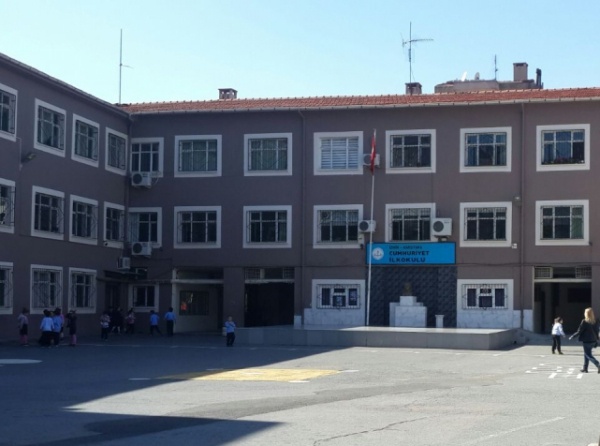 Mustafa Kemal ATATÜRKGİRİŞ 	5018 sayılı Kamu Mali Yönetimi ve Kontrol Kanunu ile kamu kaynaklarının etkili, ekonomik ve verimli bir şekilde kullanılmasını, hesap verebilirliği ve mali saydamlığı sağlamak üzere yeni bir düzenlemeye gidilmiştir. Stratejik planlar bu düzenlemenin en önemli ayağını oluşturmaktadır.5 yıllık süreci kapsayan strateji planları, her yıl için hedeflenen ilerleme planını performans programlarıyla belirlemekte ve faaliyet raporlarıyla da hedeflere ne ölçüde ulaşıldığını ortaya koymaktadır. Ürettiği bilgiyi ürün ve hizmete dönüştürebilen üniversite modelinde, ulaşılmak istenen sonuçların planlanması kurum bütçesinin daha verimli kullanılmasını sağlar. Bu planlamada, ulaşılmak istenen sonuçlar açısından ihtiyaçların göz önünde bulundurulması ve paydaşlarla da iletişim içinde olunması beklenir. Okulumuz, daha iyi bir eğitim seviyesine ulaşmak düşüncesiyle Sürekli yenilenmeyi ve kalite kültürünü kendisine ilke edinmeyi amaçlamaktadır. Kalite kültürü oluşturmak için eğitim ve öğretim başta olmak üzere insan kaynakları ve kurumsallaşma, sosyal faaliyetler,  alt yapı, toplumla ilişkiler ve kurumlar arası ilişkileri kapsayan 2019-2023 stratejik planı hazırlanmıştır.  Gazi Mustafa Kemal Atatürk’ü örnek alan bizler; Çağa uyum sağlamış, çağı yönlendiren gençler yetiştirmek için kurulan okulumuz, geleceğimizin teminatı olan öğrencilerimizi daha iyi imkanlarla yetiştirip, düşünce ufku ve yenilikçi ruh ve modern düşünceye açık, Türkiye Cumhuriyetinin çıtasını daha yükseklere taşıyan bireyler olması için öğretmenleri ve idarecileriyle özverili bir şekilde tüm azmimizle çalışmaktayız. Cumhuriyet İlkokulu olarak en büyük amacımız yalnızca akademik başarı değil, girdikleri her türlü ortamda çevresindekilere lider, hayata hazır,  hayatı aydınlatan, bizleri daha da ileriye götürecek gençleri yetiştirmektir. Cumhuriyet İlkokulunun stratejik planlama çalışmasına önce durum tespiti,  yani okulun GZFT  analizi yapılarak başlanmıştır. GZFT analizi tüm idari personelin ve öğretmenlerin katılımıyla uzun süren bir çalışma sonucu ilk şeklini almış, varılan genel sonuçların sadeleştirilmesi ise Okul yönetimi ile öğretmenlerden oluşan bir kurul tarafından yapılmıştır. Daha sonra GZFT sonuçlarına göre stratejik planlama aşamasına geçilmiştir. Bu süreçte okulun amaçları, hedefleri, hedeflere ulaşmak için gerekli stratejiler, eylem planı ve sonuçta başarı veya başarısızlığın göstergeleri ortaya konulmuştur. Denilebilir ki GZFT analizi bir kilometre taşıdır okulumuzun bugünkü resmidir ve stratejik planlama ise bugünden yarına nasıl hazırlanmamız gerektiğine dair kalıcı bir vesikadır.  Stratejik Plan' da belirlenen hedeflerimizi ne ölçüde gerçekleştirdiğimiz, plan dönemi içindeki her yılsonunda gözden geçirilecek ve gereken revizyonlar yapılacaktır Cumhuriyet İlkokulu Stratejik Planı (2019-2023)’de belirtilen amaç ve hedeflere ulaşmamızın okulumuzun gelişme ve kurumsallaşma süreçlerine önemli katkılar sağlayacağına inanmaktayız. Stratejik Plan Hazırlama Ekibi1. BÖLÜM STRATEJİK PLAN 
HAZIRLIMA SÜRECİSTRATEJİK PLANIN AMACISTRATEJİK PLANIN KAPSAMIMAÇSTRATEJİK PLANIN YASAL DAYANAKLARISTRATEJİK PLAN ÜST KURULU VE STRATEJİK PLAN EKİBİTablo 1Tablo 2ÇALIŞMA TAKVİMİTablo 3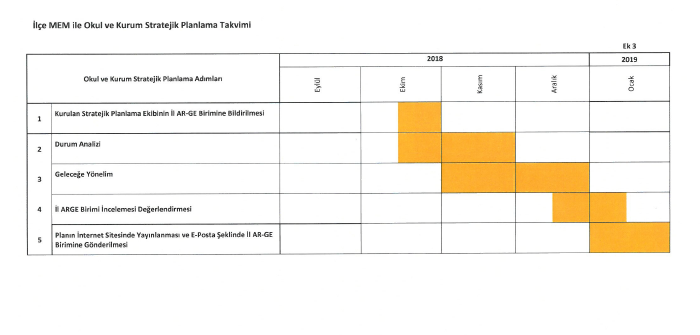 2. BÖLÜM DURUM ANALİZİTARİHSEL GELİŞİM2.1.1.Okulun Tarihçesi         Cumhuriyet İlk Okulu, 1924 yılında Cumhuriyet İlkokulu adı ile Karşıyaka Donanmacı Mahallesinde Celal Bey Asfaltı ile Güllü sokak arasındaki arsada bulunan beş bina ve küçük bir hademe lojmanında tedrisata başlamıştır. Okulun sahası 3 bin 884 metrekaredir. 9 Eylül 1922 milli kurtuluşu takip eden yıllarda bu eski binalar, Milli Emlakın, taşınır mallarını depo etmek amacıyla kullanılmaya başlanmıştır. Cumhuriyetin ilanından bir yıl sonra 1924 Ekimde bu binalarda Cumhuriyet Okulu adıyla ilkokulun açılması kararlaştırıldı ve açıldı. 1966 yılında İzmir İl Bayındırlık Müdürlüğünün verdiği raporla 1870 yılından sonra inşa edilen ve Ermeni bırakılmış mallarından olan üç bina ve hademe lojmanı yıkılarak ortadan kaldırılmıştır. Yıkılan binalar şunlardı: Ermeni cemaatine ait lojman, Ermeni anaokulu binası, Ermeni yetim okulu, hademe lojmanı. 1924 yılında tedrisata başlayan Cumhuriyet İlkokulunun tesislerine, sonradan, Milli Emlaka ait olan ve Güllü Sokaka kadar devam eden arsa da eklenmiştir. Zamanla bu eski binalar ihtiyaca yetmemeye başlayınca, 1946 yılında Okul Müdürü İsmail Özkunt ve Koruma Derneğinin teşebbüsü ile büyük binanın inşasına başlandı. 318 metrekare zemin üzerine inşa olunan bu binanın alt katı direkler arasında bir salon idi. Sağ taraftaki holden 15 basamak merdivenle üst kata çıkılır. Bu katta dar bir koridor etrafında altı derslik ve bir öğretmen odası vardır. Bu bina 1955 yılında tamamlanmıştır. Büyük binanın alt katındaki direkli salon sonradan bölünerek arka kısımdan bir müze ve atölye, ön kısımdan da iki derslik elde edilmiştir. Bu binanın inşasında tamamen mahalli imkanlar kullanılmış olup, o zaman Koruma Derneği Yönetim Kurulu Başkanlığını Eczacı Lütfü Krom yapmakta idi. Tek katlı ve bir koridora sıralanmış beş derslikten ibaret bu binanın inşası, yine Okul Koruma Derneğinin yardımı ve teşebbüsü ile 1962 yılında başlayıp 1964 yılında bitirilmiştir. 2.1.3.Geçmiş Yıllarda Görev Yapan Okul MüdürleriTablo: 42.1.4.Uygulanmakta Olan Stratejik Planın Değerlendirilmesi	Cumhuriyet  İlkokulu 2015-2019 yıllarını kapsayacak 2. Stratejik Planı hazırlık çalışmaları 2013/26 Sayılı Stratejik Planlama Genelgesi ve eki Hazırlık Programı ile Kalkınma Bakanlığının Stratejik Planlama Kılavuzuna uygun olarak başlamış ve yürütülmüştür. 	Cumhuriyet İlkokulu 2015-2019 Stratejik Planında toplam 3 Temada 3 Amaç ve 11 Hedef belirlenmiştir.TEMA 1- EĞİTİM VE ÖĞRETİME ERİŞİMİN ARTTIRILMASIEğitime ve Öğretime Erişim: Her bireyin hakkı olan eğitime ekonomik, sosyal, kültürel ve demografik farklılık ve dezavantajlarından etkilenmeksizin eşit ve adil şartlar altında ulaşabilmesi ve bu eğitimi tamamlayabilmesidir.STRATEJİK AMAÇ 1. Ekonomik, sosyal, kültürel ve demografik farklılıkların yarattığı dezavantajlardan etkilenmeksizin her bireyin hakkı olan eğitime eşit ve adil şartlar altında ulaşabilmesini ve bu eğitimi tamamlayabilmesini sağlamak.STRATEJİK HEDEF 1. 1.  Okulumuzda kaynaştırma eğitimi alan öğrenciler için standartlara uygun destek eğitim odaları ve özel eğitim sınıfları açmak.*Sınıflarımızda bulunan Kaynaştırma Öğrencileri Destek Eğitim Odasından yararlanmaktadır.STRATEJİK HEDEF 1. 2.Okul genelinde özel eğitim ve rehberliğe ihtiyaç duyan bireylere etkin rehberlik hizmeti sunmak ve özel eğitim alanında toplumsal bilinç oluşmasını sağlamak. Öğrencilerimize Rehber Öğretmenler tarafından çeşitli etkinlikler yaptırılmıştır.	Özel Eğitim öğrencileri normal sınıflara girerek derslere katılmıştır.TEMA 2- EĞİTİM-ÖĞRETİMDE KALİTE Kaliteli Eğitim ve Öğretim: Eğitim ve öğretim kurumlarının mevcut imkânlarının en iyi şekilde kullanılarak her kademedeki bireye ulusal ve uluslararası ölçütlerde bilgi, beceri, tutum ve davranışın kazandırılmasıdır.  STRATEJİK AMAÇ 2.	Her kademedeki bireye ulusal ve uluslararası ölçütlerde bilgi, beceri, tutum ve davranışın kazandırılması ile girişimci yenilikçi, yaratıcı, dil becerileri yüksek, iletişime ve öğrenmeye açık, özgüven ve sorumluluk sahibi sağlıklı ve mutlu bireylerin yetişmesini sağlamak.STRATEJİK HEDEF 2. 1.Okulumuzda öğrencilere kitap okuma alışkanlığı kazandırmak amacıyla öğrenci başına düşen kitap sayısını 10 yapmak, Türkçeyi güzel kullanma ve Türk kültürünü öğrenme konularında faaliyetler düzenlemek *Sınıf kitaplıklarından her öğrencinin en az 10 kitap okunması sağlanmış, gönüllü öğrencilerde bu sayı oldukça yükselmiştir.*Değerler Eğitimi kapsamında her ay değişik konularda öğrenciler etkinlik yaparak kültürümüzü tanımaya istekli olmuşlardır.STRATEJİK HEDEF 2. 2Kişilerin bireysel, sosyal ve akademik gelişimlerine katkıda bulunan ve hayata hazırlayan etkin bir rehberlik ve yönlendirme hizmeti sunmak. STRATEJİK HEDEF 2. 3 	Öğrencilerin sosyal, kültürel, sanatsal ve sportif faaliyetlere katılımlarında veli memnuniyetini 3,47’den 3,57 oranına çıkarmak*Okulumuz Geleneksel Çocuk Oyunları şenliklerine katılmakta, okulumuz bünyesinde basketbol, voleybol, atletizm, halk oyunları kursları açılarak öğrencilerin sportif etkinliklere katılması sağlanmıştır.*Okulumuz Drama, Resim kursu ile öğrencilerin sanatsal etkinliklere katılımını sağlamıştır.Yıl boyunca sosyal, sportif, sanatsal alanlarda ödül alan öğrencilere törenle ödülleri verilmiş diğer öğrencilerin özendirilmesi hedeflenmiştir.* Okulumuzda Hayat Olsun Projesi kapsamında 39 proje yapılmıştır.Velilere yönelik iletişim yöntem ve teknikleri, fotoğrafçılık, İngilizce, ses eğitimi, anne baba eğitimi, step, aerobik kursuÖğrencilere yönelik atletizm, satranç, tiyatro, voleybol, basketbol, boru trampet takımı, halk oyunları, verimli ders çalışma, drama, akıl oyunları,Engelli öğrencilere yönelik ritim, spor, drama kursları tamamlanmıştır.* Temiz Okul Sağlıklı Okul Projesi kapsamında Beyaz Bayrak alınmıştır.* Beslenme Dostu Okul Sertifikası almaya hak kazanılmıştır.* Yemekte Denge Projesinde okulumuz öğrencisi Irmak ÜNAL İl Birincisi olmuştur.STRATEJİK HEDEF 2. 4.Öğrencilerin sportif faaliyetlere katılımını ve lisanslı spor yapan öğrenci sayısını artırmak, Okulumuzdaki sportif faaliyetlere katılım memnuniyet oranını 3,98 den 4,05 oranına yükseltmek*Yapılan çalışmalarla öğrenci veli memnuniyeti arttırılmıştır.2015-2016 Eğitim Öğretim yılında öğrencimiz Satranç Turnuvalarında Türkiye 7.si ve İzmir 1.si, olmuştur.* 2015-2016 Eğitim Öğretim yılında okulumuz Çemberle İşbirliği İl Birinciliği, Çift Ayak Atlama İl Birinciliği kazanmıştırSTRATEJİK HEDEF 2. 5. Okulumuzda görev yapan tüm öğretmenlere bilişim teknolojileri, internet kullanımı, dengeli beslenme, iletişim, okul kazaları ve ilk yardım, öğretim yöntem ve teknikleri, web tasarımı ve benzeri konularda plan dönemi sonuna kadar en az 1 kurs düzenlemek.*Öğretmenlerimiz bu plan dönemi boyunca birçok kursa katılım sağlamıştır. ( Okul Sağlığı ve İlkyardım, İş Güvenliği, İngilizce, Kavrayıcı Eğitim…)STRATEJİK HEDEF 2. 6.AB projeleri ve hibe programlarına katılımı artırıcı çalışmalar yapmak. *Stratejik Plan döneminde K1 Proje hazırlanarak Ulusal Ajans’a gönderilmiş, kabul görmemiştir.STRATEJİK HEDEF 2. 7.Gazete, dergi, bültene yazı-resim veren örenci sayısının % 5 oranında arttırmak*Bu stratejik Plan döneminde 2 Okul Dergisi hazırlanmıştır.TEMA 3 - KURUMSAL KAPASİTENİN GELİŞTİRİLMESİKurumsal Kapasite Geliştirme:  Kurumsallaşmanın geliştirilmesi adına kurumun beşeri, fiziki ve mali altyapı süreçlerini tamamlama, yönetim ve organizasyon süreçlerini geliştirme, enformasyon teknolojilerinin kullanımını artırma süreçlerine bütünsel bir yaklaşımdır.STRATEJİK AMAÇ 3Kurumsal kapasiteyi geliştirmek için, mevcut beşeri, fiziki ve mali alt yapı eksikliklerini gidererek, enformasyon teknolojilerinin etkililiğini artırıp çağın gereklerine uygun, yönetim ve organizasyon yapısını etkin hale getirmek.STRATEJİK HEDEF 3. 1Okulumuzun bakım-onarım taleplerinin karşılanma oranını her yıl %5 oranında artırmak. *Okulun pencereleri ve sınıf kapıları yenilenmiş, dışarıda olan öğrenci tuvaletleri okul içine alınmıştır. Okulun dış ve sınıfların boya işlemleri tamamlanmıştır.MEVZUAT ANALİZİTablo: 5FAALİYET ALANLARI, ÜRÜN VE HİZMETLER	2019-2019 stratejik plan hazırlık sürecinde Cumhuriyet İlkokulu Müdürlüğü faaliyet alanları ile ürün ve hizmetlerinin belirlenmesine yönelik çalışmalar yapılmıştır. Bu kapsamda okulumuzun yasal yükümlülükleri, standart dosya planı ve kamu hizmet envanteri incelenerek Müdürlüğümüzün ürün ve hizmetleri, bu alanlarla ilgili ürün ve hizmetlere ait iş ve işlemler dört Tema üzerinde şekillenmiştir.  Bu Temalar; Eğitim, Öğretim, Yönetim İşleri ve Destek Hizmetleri olarak belirlenmiştir.     Buna göre Cumhuriyet İlkokulu Müdürlüğünün hizmet alanları;ÜRÜN/HİZMET LİSTESİTablo 6FAALİYET ALANLARITablo: 7Tablo:10Tablo 11PAYDAŞ ANALİZİTablo 12Paydaş Analizi MatrisiTablo 13KURUM İÇİ ANALİZBu bölümde incelenecek konular alt başlıklar halinde verilmiştir.Örgütsel Yapı:              Okul Teşkilat Şeması 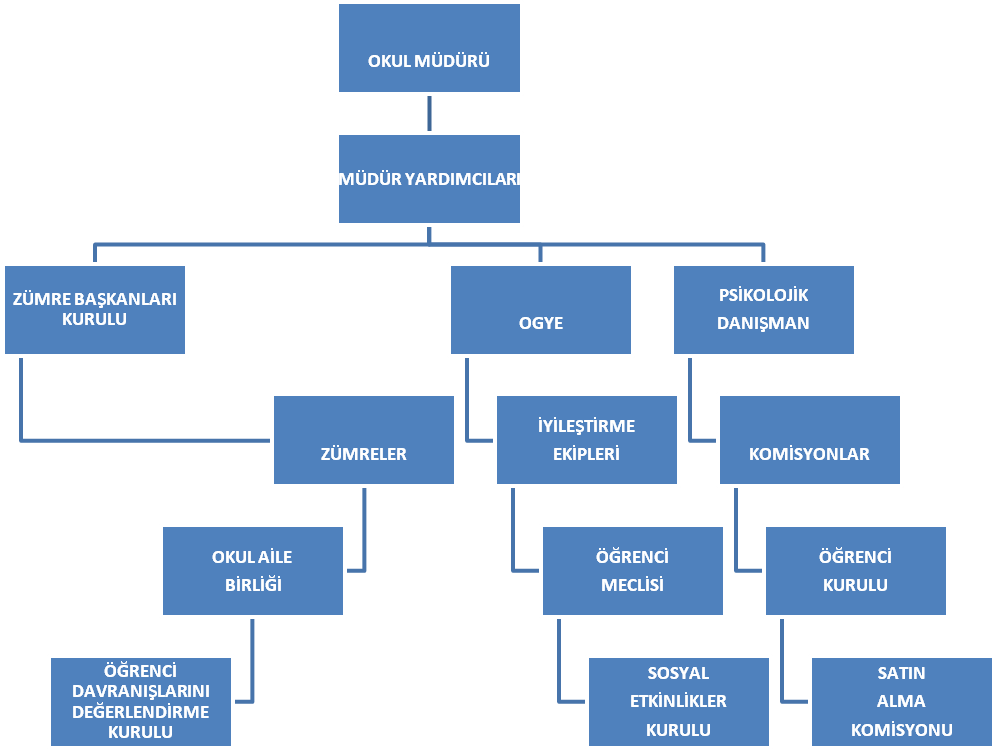 Okul/Kurumlarda Oluşturulan Komisyon ve Kurullar:Tablo:1 4İnsan Kaynakları  2018 Yılı Kurumdaki Mevcut Yönetici Sayısı:     Tablo 15Kurum Yöneticilerinin Eğitim Durumu:   Tablo 16  	 	Kurum Yöneticilerinin Yaş İtibari ile dağılımı:     Tablo 17İdari Personelin Hizmet Süresine İlişkin Bilgiler:     Tablo 18İdari Personelin Katıldığı Hizmet-içi Eğitim Programları:     Tablo 19           		2018 Yılı Kurumdaki Mevcut Öğretmen Sayısı:     Tablo 20    		Öğretmenlerin Yaş İtibari ile Dağılımı:       Tablo 21 	Öğretmenlerin Hizmet Süreleri:        Tablo 22Destek Personele (Hizmetli- Memur) İlişkin Bilgiler:2018 Yılı Kurumdaki Mevcut Hizmetli/ Memur Sayısı:         Tablo 23Çalışanların Görev Dağılımı Tablo 24Okul Rehberlik HizmetleriTablo 25Teknolojik Düzey        Okul Teknolojik Altyapısı:              Tablo 26	Okul/Kurumun Fiziki Altyapısı: 	Tablo 27 Mali Kaynaklar     Okul Kaynak Tablosu:              Tablo 28    Okul/Kurum Gelir-Gider Tablosu:               Tablo 29İstatistiki VerilerKarşılaştırmalı Öğretmen/Öğrenci Durumu (2018)        Tablo 30        Tablo 31       Tablo 32       Tablo 33         Yerleşim Alanı ve DersliklerTablo 34Tablo 35    Tablo 36ÇEVRE ANALİZİPEST- E (Politik, Ekonomik, Sosyo-Kültürel, Teknolojik, Ekolojik, Etik)  AnaliziOkulumuzu olumlu ve olumsuz yönde etkileyen politik, sosyal, ekonomik ve teknolojik etmenler belirlenmiş olup bu etmenlerden olumlu olanları iyi değerlendirmek, olumsuz olanları da olumluya çevirmek için gerekli çalışmaların yapılması planlanmıştır.2.6.2. Üst Politika Belgeleri GZFT ANALİZİSORUN ALANLARI*Eğitim-Öğretime Erişim *Eğitimde Kalite*Kurumsal Kapasitenin Geliştirilmesi3. BÖLÜM              GELECEĞE YÖNELİMMİSYONVİZYONTEMEL DEĞERLER VE İLKELEROkulumuzun amacı, Öğrencilerimiz; Atatürk İlke ve İnkılaplarına bağlı, Cumhuriyetine sahip çıkan, Türkçe’yi doğru kullanan, Kültürel değerlerine saygılı, yeniliklere ve önerilere açık, yaratıcı, düşleyen, bugünü ve geleceği planlayabilen, ekip çalışmasına önem veren, milli değerleri yaşamasını bilen, inançlara saygılı, ahlaklı, sorumluluk sahibi bilinçli bireyler yetiştirmektir.Hizmet sunduğumuz ailelerimizin ve öğrencilerimizin isteklerini, ihtiyaçlarını belirleyip, bunları karşılamaya çalışırız. Anayasaya ve Temel Eğitim Kurumları Yönetmeliğine uygun, Toplam Kalite Yönetimi felsefesini benimsemiş ve bu doğrultuda eğitim  öğretim  veren bir okul.  PERFORMANS GÖSTERGELERİTEDBİR VE MALİYETLENDİRME PERFORMANS GÖSTERGELERİTEDBİRLER  VE MALİYETLENDİRME PERFORMANS GÖSTERGELERİTEDBİRLER VE MALİYETLENDİRME PERFORMANS GÖSTERGELERİTEDBİRLER VE MALİYETLENDİRME PERFORMANS GÖSTERGELERİTEDBİRLER VE MALİYETLENDİRME PERFORMANS GÖSTERGELERİTEDBİRLER VE MALİYETLENDİRME PERFORMANS GÖSTERGELERİTEDBİRLER VE MALİYETLENDİRME PERFORMANS GÖSTERGELERİTEDBİRLER VE MALİYETLENDİRME PERFORMANS GÖSTERGELERİTEDBİR VE MALİYETLENDİRME PERFORMANS GÖSTERGELERİTEDBİR VE MALİYETLENDİRME PERFORMANS GÖSTERGELERİTEDBİR VE MALİYETLENDİRME CUMHURİYET İLKOKULU STRATEJIK PLANI                                                                                                            2019 YILI EYLEM PLANISTRATEJİK PLAN MALİYET TABLOSU4. BÖLÜMİZLEME VE DEĞERLENDİRME4.1.  RAPORLAMAPlan dönemi içerisinde ve her yılın sonunda okul/kurumumuz stratejik planı uyarınca yürütülen faaliyetlerimizi, önceden belirttiğimiz tedbir ve performans göstergelerine göre hedef ve gerçekleşme durumu ile varsa meydana gelen sapmaların nedenlerini açıkladığımız, okulumuz/kurumumuz hakkında genel ve mali bilgileri içeren izleme ve değerlendirme raporu hazırlanacaktır.CUMHURİYET  İLKOKULU TEDBİR İZLEME VE DEĞERLENDİRME RAPORUONAYCUMHURİYET İLKOKULU FAALİYET İZLEME VE DEĞERLENDİRME RAPORUSTRATEJİK PLAN ÜST KURULU İMZA SİRKÜSÜCUMHURİYET  İLKOKULU STRATEJİK PLAN EKİPLERİ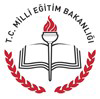 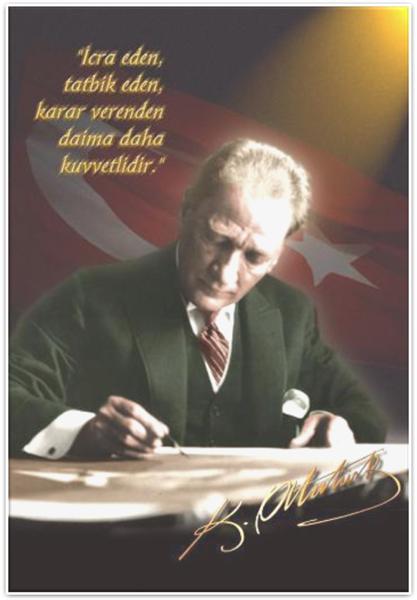 İSTİKLÂL MARŞIKorkma, sönmez bu şafaklarda yüzen al sancak;
Sönmeden yurdumun üstünde tüten en son ocak.
O benim milletimin yıldızıdır, parlayacak;
O benimdir, o benim milletimindir ancak.Çatma, kurban olayım, çehreni ey nazlı hilal!
Kahraman ırkıma bir gül! Ne bu şiddet, bu celâl?
Sana olmaz dökülen kanlarımız sonra helâl...Hakkıdır, Hakk'a tapan, milletimin istiklâl!Ben ezelden beridir hür yaşadım, hür yaşarım.
Hangi çılgın bana zincir vuracakmış? Şaşarım!
Kükremiş sel gibiyim, bendimi çiğner, aşarım.
Yırtarım dağları, enginlere sığmam, taşarım.Garbın afakını sarmışsa çelik zırhlı duvar,
Benim iman dolu göğsüm gibi ser haddim var.
Ulusun, korkma! Nasıl böyle bir imanı boğar,
Medeniyet!' dediğin tek dişi kalmış canavar?Arkadaş! Yurduma alçakları uğratma, sakın.
Siper et gövdeni, dursun bu hayâsızca akın.
Doğacaktır sana va'dettiği günler Hak'ın...
Kim bilir, belki yarın, belki yarından da yakın.Bastığın yerleri "toprak!" diyerek geçme, tanı:
Düşün altındaki binlerce kefensiz yatanı.
Sen şehit oğlusun, incitme, yazıktır, atanı:
Verme, dünyaları alsan da, bu cennet vatanı.Kim bu cennet vatanın uğruna olmaz ki feda?
Şüheda fışkıracak toprağı sıksan, şüheda!
Canı, cananı, bütün varımı alsın da Huda,
Etmesin tek vatanımdan beni dünyada cüda.Ruhumun senden, İlâhi, şudur ancak emeli:
Değmesin mabedimin göğsüne namahrem eli.
Bu ezanlar-ki şahadetleri dinin temeli-
Ebedî yurdumun üstünde benim inlemeli.O zaman vecd ile bin secde eder -varsa- taşım,
Her cerihamdan, İlâhi, boşanıp kanlı yaşım,
Fışkırır  ruh-ı mücerret gibi yerden na'şım;
O zaman yükselerek arşa değer belki başım.
Dalgalan sen de şafaklar gibi ey şanlı hilâl!
Olsun artık dökülen kanlarımın hepsi helâl.
Ebediyen sana yok, ırkıma yok izmihlâl:
Hakkıdır, hür yaşamış, bayrağımın hürriyet;
Hakkıdır, Hakk'a tapan milletimin istiklâl.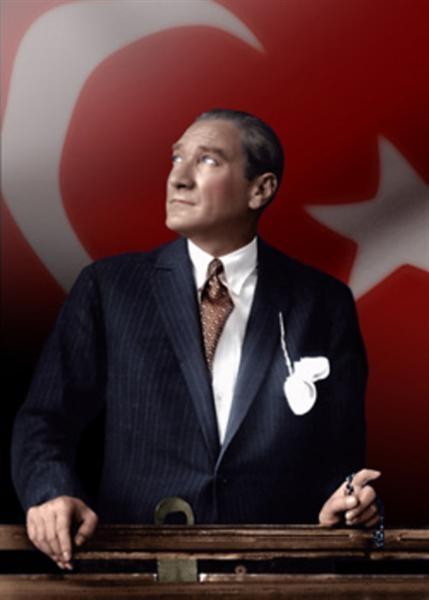 ATATÜRK'ÜN GENÇLİĞE HİTABESİ        Ey Türk gençliği! Birinci vazifen, Türk istiklâlini, Türk cumhuriyetini, ilelebet, muhafaza ve müdafaa etmektir.         Mevcudiyetinin ve istikbalinin yegâne temeli budur. Bu temel, senin, en kıymetli hazinendir. İstikbalde dahi, seni, bu hazineden, mahrum etmek isteyecek, dâhilî ve haricî, bedhahların olacaktır. Bir gün, istiklâl ve cumhuriyeti müdafaa mecburiyetine düşersen, vazifeye atılmak için, içinde bulunacağın vaziyetin imkân ve şeraitini düşünmeyeceksin! Bu imkân ve şerait, çok namüsait bir mahiyette tezahür edebilir. İstiklâl ve cumhuriyetine kastedecek düşmanlar, bütün dünyada emsali görülmemiş bir galibiyetin mümessili olabilirler. Cebren ve hile ile aziz vatanın, bütün kaleleri zapt edilmiş, bütün tersanelerine girilmiş, bütün orduları dağıtılmış ve memleketin her köşesi bilfiil işgal edilmiş olabilir. Bütün bu şeraitten daha elim ve daha vahim olmak üzere, memleketin dâhilinde, iktidara sahip olanlar gaflet ve dalâlet ve hatta hıyanet içinde bulunabilirler. Hatta bu iktidar sahipleri şahsî menfaatlerini, müstevlilerin siyasî emelleriyle tevhit edebilirler. Millet, fakr u zaruret içinde harap ve bîtap düşmüş olabilir.          	Ey Türk istikbalinin evlâdı! İşte, bu ahval ve şerait içinde dahi, vazifen; Türk istiklâl ve cumhuriyetini kurtarmaktır! Muhtaç olduğun kudret, damarlarındaki asil kanda, mevcuttur! 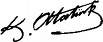 İÇİNDEKİLERS. NOSUNUŞ- GİRİŞ-İÇİNDEKİLER5KURUM BİLGİSİ8BÖLÜM: STRATEJİK PLAN HAZIRLIK PROGRAMI9Amaç10Kapsam10Yasal Dayanak10Üst Kurul ve Stratejik Plan Ekibi11Çalışma Takvimi12BÖLÜM: DURUM ANALİZİ13Tarihsel Gelişim14Mevzuat Analizi 19Faaliyet Alanları, Ürün ve Hizmetler20Paydaş Analizi24Kurum İçi Analiz 26Örgütsel Yapı26İnsan Kaynakları27Teknolojik Düzey34Kurumun Fiziki Alt Yapısı35Mali Kaynaklar36İstatistikî Veriler37Çevre Analizi40 PEST-E Analizi40 Üst Politika Belgeleri41GZFT Analizi42Sorun Alanları42BÖLÜM: GELECEĞE YÖNELİM43Misyon 44Vizyon 44Temel Değerler ve İlkeler45Temalar46Amaçlar46Hedefler46Performans Göstergeleri46Tedbir  ve Maliyetlendirme46Eylem Planları60Stratejiler63BÖLÜM: İZLEME ve DEĞERLENDİRME 66Raporlama67Tedbir Raporları68İzleme Raporları69Stratejik Plan Üst Kurulu70Stratejik Plan Ekipleri71      EKLERKURUM KİMLİK BİLGİSİKURUM KİMLİK BİLGİSİKurum Adı CUMHURİYET İLKOKULUKurum Statüsü Kamu                        ÖzelKurumda Çalışan Kadrolu Personel SayısıYönetici              : 2Öğretmen           : 39Memur                : 0Hizmetli              : 2Öğrenci Sayısı454Öğretim Şekli  Normal                  İkiliKURUM İLETİŞİM BİLGİLERİKURUM İLETİŞİM BİLGİLERİKurum Telefonu / FaxTel. : 0 232 3817768Faks : 0232 381 53 37Kurum Web Adresihttp://kskcumhuriyetio.meb.k12.tr/Mail AdresiKurum Adresi Tuna Mahallesi, Şehit Üsteğmen Ahmet Konuk Sever sokak No:14, 35600  İlçe               : Karşıyaka  İli                  : İZMİRKurum MüdürüHüseyin UYAN            :     GSM Tel: 0 5056883304Kurum Müdür YardımcılarıNilüfer NEBİOĞLI     :     GSM Tel  0 5053878056Bu stratejik plan dokümanı, okulumuzun güçlü ve zayıf yönleri ile dış çevredeki fırsat ve tehditler göz önünde bulundurularak, eğitim alanında ortaya konan kalite standartlarına ulaşmak üzere yeni stratejiler geliştirmeyi ve bu stratejileri temel alan etkinlik ve hedeflerin belirlenmesini amaçlamaktadır.            Bu stratejik plan dokümanı Cumhuriyet İlkokulunun, mevcut durum analizi değerlendirmeleri doğrultusunda, 2019-2023 yıllarında geliştireceği amaç, hedef ve stratejileri kapsamaktadır.SIRA NO                     DAYANAĞIN ADI15018 yılı Kamu Mali Yönetimi ve Kontrol Kanunu2Milli Eğitim Bakanlığı Strateji Geliştirme Başkanlığının 2013/26 Nolu Genelgesi3Milli Eğitim Bakanlığı 2019-2023  Stratejik Plan Hazırlık ProgramıSTRATEJİK PLAN ÜST KURULUSTRATEJİK PLAN ÜST KURULUSTRATEJİK PLAN ÜST KURULUSIRA NOADI SOYADI                      GÖREVİ1Hüseyin UYANOKUL MÜDÜRÜ2Nilüfer NEBİOĞLUMÜDÜR YARDIMCISI3Erdal AKOĞLUÖĞRETMEN4NALAN DURMAYANOKUL AİLE BİRLİĞİ BAŞKANI5HAYAT ÖZKANOKUL AİLE BİRLİĞİ YÖNETİM KURULU ÜYESİSTRATEJİK PLANLAMA EKİBİSTRATEJİK PLANLAMA EKİBİSTRATEJİK PLANLAMA EKİBİSIRA NOADI SOYADI                      GÖREVİ1Nilüfer NEBİOĞLUMÜDÜR YARDIMCISI 2Erdal AKOĞLUÖĞRETMEN3Sabriye İNCE KINAYÖĞRETMEN4Ahmet Emin TURANÖĞRETMEN5Arif KAYMAZÖĞRETMEN6Neslihan NEFESOĞLUÖĞRETMEN7Ayla KÜÇÜKÖĞRETMEN8Derya TÜFEKERÖĞRETMEN9HAYAT ÖZKANGÖNÜLLÜ VELİ SıraAdı – SoyadıGörev Yılları1NEVZAT ÖZTÜRK2MEHMET TEPEDELEN3HÜSEYİN UYAN2014------456789101112Birim AdıYasal Yükümlülük (Faaliyet - Görev)Dayanak (Kanun, Yönetmelik, Genelge adı ve no’su)Okul Yönetici ve Öğretmenler     Her Türk çocuğuna iyi bir vatandaş olmak için gerekli temel bilgi, beceri, davranış ve alışkanlıkları kazandırmak; onu milli ahlak anlayışına uygun olarak yetiştirmek.* 1739 sayılı kanunun 23. maddesi,* 222 sayılı kanunun 1. maddesi,* İlköğretim Kurumları Yönetmeliğinin 5. maddesiOkul Yönetici ve Öğretmenler     Her Türk çocuğunu ilgi, istidat ve kabiliyetleri yönünden yetiştirerek hayata ve üst öğrenime hazırlamak* 1739 sayılı kanunun 23. maddesi.Okul Yönetici ve ÖğretmenlerÖğrencileri bilimsel düşünme, araştırma ve çalışma becerilerine yöneltmek.* İlköğretim Kurumları Yönetmeliğinin 5. MaddesiOkul Yönetici ve Öğretmenler    Öğrencilerin, sevgi ve iletişimin desteklediği gerçek öğrenme ortamlarında düşünsel becerilerini kazanmalarına, yaratıcı güçlerini ortaya koymalarına ve kullanmalarına yardımcı olmak.* İlköğretim Kurumları Yönetmeliğinin 5. MaddesiOkul Yönetici ve Öğretmenler    Öğrencilerin kişisel ve toplumsal araç-gereci, kaynakları ve zamanı verimli kullanmalarını, okuma zevk ve alışkanlığı kazanmalarını sağlamak.* İlköğretim Kurumları Yönetmeliğinin 5. MaddesiÖğrenci kayıt, kabul ve devam işleriEğitim hizmetleri Öğrenci başarısının değerlendirilmesiÖğretim hizmetleriSınav işleriToplum hizmetleriSınıf geçme işleriKulüp çalışmalarıÖğrenim belgesi düzenleme işleriDiplomaPersonel işleriSosyal, kültürel ve sportif etkinliklerÖğrenci davranışlarının değerlendirilmesiBurs hizmetleriÖğrenci sağlığı ve güvenliğiYaygın eğitimOkul çevre ilişkileriBilimsel araştırmalarRehberlikYaygın eğitim FAALİYET ALANI 1: EĞİTİMFAALİYET ALANI 1: EĞİTİMÜrün / HizmetGörev / Faaliyet / Çalışma1.1.Rehberlik HizmetleriRehberlik/Tanıtım1.1.Rehberlik HizmetleriYönlendirme Çalışmalar1.1.Rehberlik HizmetleriOkul rehberlik ve psikolojik danışma hizmetleri programının hazırlanması1.1.Rehberlik HizmetleriBireysel rehberlik hizmetlerini alanın ilke ve standartlarına uygun biçimde yürütmek1.1.Rehberlik HizmetleriOkul içinde rehberlik ve psikolojik danışma hizmetleriyle ilgili konularda araştırmalar yapmak1.1.Rehberlik HizmetleriÖlçme araçları, doküman ve kaynakları hazırlama ve geliştirme çalışmalarına katılmak1.2.Sosyal ve Kültürel EtkinliklerÖğrenci kulübü çalışmaları 1.2.Sosyal ve Kültürel EtkinliklerToplum hizmeti ve çalışmaları1.2.Sosyal ve Kültürel EtkinliklerSosyal etkinlikler1.2.Sosyal ve Kültürel EtkinliklerDiğer sosyal etkinlikler (Geziler, yarışmalar,  beden eğitimi, izcilik, müzik çalışmaları,  yayınlar, gösteriler, tiyatro çalışmaları,defile, sergi ve kermes,  şiir, resim, kompozisyon - hangileri varsa)1.2.Sosyal ve Kültürel EtkinliklerDrama.1.3.Spor EtkinlikleriSınıflar arası yarışmalar.1.3.Spor EtkinlikleriOkullar arası yarışmalar1.3.Spor EtkinlikleriHalk oyunları, eğlenceli oyunlar, müzikli ve müziksiz jimnastik ve spor gösterileri faaliyetleri1.3.Spor EtkinlikleriÖzel spor yarışmaları, inceleme gezileri ve spor gelişim kampları faaliyetleri. ( Voleybol, atletizm, basketbol yüzme)1.3.Spor EtkinlikleriSatranç yarışmaları.1.3.Spor EtkinlikleriGeleneksel çocuk  oyunları.1.4. Kültür Basın Yayın Etkinlikleri Okul dergisi1.4. Kültür Basın Yayın Etkinlikleri Bülten çıkarmak1.4. Kültür Basın Yayın Etkinlikleri FAALİYET ALANI 2: ÖĞRETİMTablo: 8FAALİYET ALANI 2: ÖĞRETİMTablo: 8Ürün / HizmetGörev / Faaliyet / Çalışma2.1.Öğrenci KayıtlarıÖğrenci kayıt kabul işleri2.2.MüfredatÖlçme –Değerlendirme çalışmaları2.2.MüfredatYöntem-Teknik çalışmaları2.2.MüfredatAraç-Gereç –Materyaller çalışmaları2.2.MüfredatOrtak sınavlar ile ilgili görev ve faaliyetler2.3.  KurslarYetiştirme kursları çalışmaları2.3.  KurslarHazırlama kursları çalışmaları2.3.  KurslarÖğrenci oryantasyon (Uyum) çalışmaları2.3.  KurslarEgzersiz faaliyetleri2.3.  KurslarOkullar Hayat Olsun Projesi görev ve faaliyetleri2.3.  KurslarYaz kursları çalışmaları2.3.  KurslarÖğrenci kulüpleri2.4. ProjelerEğitim öğretimi geliştirici projeler ve iyileştirme çalışmaları2.4. ProjelerErasmus+(AB)  ve Ulusal Ajans projeleri2.4. ProjelerSosyal içerikli proje çalışmalarıFAALİYET ALANI 3:YÖNETİM İŞLERİTablo: 9FAALİYET ALANI 3:YÖNETİM İŞLERİTablo: 9Ürün / HizmetGörev / Faaliyet / Çalışma3.1. Öğrenci İşleri HizmetiKayıt ve nakil işleri3.1. Öğrenci İşleri HizmetiDevam ve devamsızlık işleri3.1. Öğrenci İşleri HizmetiSınıf geçme iş ve işlemleri3.1. Öğrenci İşleri HizmetiSınav ve not işleri3.1. Öğrenci İşleri HizmetiEğitim ve öğretim kurumlarının standart kadro sayılarını tespit etme, bu konudaki iş ve işlemleri yürütme çalışmaları3.2. Öğretmen İşleri HizmetiÖzlük hakları çalışmaları3.2. Öğretmen İşleri HizmetiDerece terfi çalışmaları3.2. Öğretmen İşleri HizmetiHizmet içi eğitim başvuru ve faaliyet çalışmaları3.2. Öğretmen İşleri HizmetiÖğretmen motivasyonu ve mesleki birikimini artırıcı faaliyetler3.2. Öğretmen İşleri HizmetiSendikal hizmetler.3.3. Personel İşleri HizmetiÖzlük hakları çalışmaları3.3. Personel İşleri HizmetiDerece terfi çalışmaları3.3. Personel İşleri HizmetiHizmet içi eğitim çalışmaları3.3. Personel İşleri HizmetiPersonel motivasyonu ve mesleki birikimini artırıcı çalışmalarFAALİYET ALANI 4: DESTEK HİZMETLERİFAALİYET ALANI 4: DESTEK HİZMETLERİÜrün / HizmetGörev / Faaliyet / Çalışma4.1.Yatırım ProgramlarıOkul Aile Birliği gelir-gider işlemleri 4.1.Yatırım ProgramlarıTesislerin bakımı4.1.Yatırım ProgramlarıTesislerin onarımı4.1.Yatırım Programları4.2.Tahakkuk İşlemleriTahakkuk hizmetlerini yürütme4.2.Tahakkuk İşlemleriTaşınır Mal Yönetmeliği iş ve işlemleri4.2.Tahakkuk İşlemleri4.3.Araçlar ve DonatımKalorifer tesisatı yıllık bakım ve onarım4.3.Araçlar ve DonatımYaz dönemi eğitim-öğretime hazırlık çalışmaları4.3.Araçlar ve DonatımAyniyat Talimatnamesi uyarınca demirbaş eşya ve tüketim malzemeleriyle ilgili iş ve işlemleri4.3.Araçlar ve DonatımSIRA
NOFAALİYETLERFAALİYETLERİN DAYANDIĞI MEVZUATAYRILAN MALİ KAYNAKMEVCUT
İNSAN KAYNAĞIDEĞERLENDİRME1EĞİTİM* 1739 sayılı kanun* 222 sayılı kanun* İlköğretim Kurumları Yönetmeliği*657 sayılı kanun*sosyal EtkinliklerYönetmeliği*Rehberlik Hizmetleri Yönetmeliği
- “Yeterli”
- “Yeterli”-“Güçlendirilmeli
2ÖĞRETİM* 1739 sayılı kanun* 222 sayılı kanun* İlköğretim Kurumları Yönetmeliği*657 sayılı kanun*sosyal EtkinliklerYönetmeliği*Rehberlik Hizmetleri Yönetmeliği- “Yeterli”- “Yeterli”-“Güçlendirilmeli3YÖNETİM* 1739 sayılı kanun* 222 sayılı kanun* İlköğretim Kurumları Yönetmeliği*657 sayılı kanun*sosyal EtkinliklerYönetmeliği*Rehberlik Hizmetleri Yönetmeliği- “Yeterli”- “Yeterli”-“Güçlendirilmeli4DESTEK HİZMETLERİ* 1739 sayılı kanun* 222 sayılı kanun* İlköğretim Kurumları Yönetmeliği*657 sayılı kanun*sosyal EtkinliklerYönetmeliği*Rehberlik Hizmetleri Yönetmeliği- “Yetersiz”- “Yetersiz”-“Güçlendirilmeliİç PaydaşlarDış PaydaşlarOkul MüdürüMillî Eğitim BakanlığıÖğretmenlerİl Milli Eğitim Müdürlüğüİdari PersonelKaymakamlıkÖğrenciİlçe Milli Eğitim MüdürlüğüHizmetlilerVeliOkul Rehberlik ServisiRAMOkul Aile Birliğiİl Sağlık Md. Ve Sağlık KuruluşlarıOkul ServisleriBelediyeOkul Kantini Emniyet TeşkilatıMuhtarBasın yayınSendikalarMeslek odalarıBankalarPAYDAŞLARİÇ PAYDAŞDIŞ PAYDAŞHİZMET ALANNEDEN PAYDAŞPaydaşın Kurum Faaliyetlerini Etkileme DerecesiPaydaşın Taleplerine Verilen ÖnemPaydaşın Taleplerine Verilen ÖnemSonuçPAYDAŞLARİÇ PAYDAŞDIŞ PAYDAŞHİZMET ALANNEDEN PAYDAŞTam  5" "Çok  4", "Orta  3", "Az  2", "Hiç  1"Tam  5" "Çok  4", "Orta  3", "Az  2", "Hiç  1"Tam  5" "Çok  4", "Orta  3", "Az  2", "Hiç  1"SonuçPAYDAŞLARİÇ PAYDAŞDIŞ PAYDAŞHİZMET ALANNEDEN PAYDAŞ1,2,3 İzle
4,5 Bilgilendir1,2,3 İzle
4,5 Bilgilendir1,2,3 Gözet4,5 Birlikte Çalış Sonuçİlçe Milli Eğitim Müdürlüğü XAmaçlarımıza Ulaşmada Destek İçin İş birliği İçinde Olmamız Gereken Kurum 555Bilgilendir, Birlikte çalış Veliler XXDoğrudan ve Dolaylı Hizmet Alan 444Bilgilendir, Birlikte çalışOkul Aile Birliği XXAmaçlarımıza Ulaşmada Destek İçin İş birliği İçinde Olmamız Gereken Kurum555Bilgilendir, Birlikte çalış Öğrenciler XXVaroluş sebebimiz 555Bilgilendir, Birlikte Çalış Mahalle Muhtarı XXAmaçlarımıza Ulaşmada Destek İçin İş birliği İçinde Olmamız Gereken Kurum112İzle, Gözet Sağlık Ocağı XXAmaçlarımıza Ulaşmada Destek İçin İş birliği İçinde Olmamız Gereken Kurum224İzle, Birlikte Çalış ÜniversitelerXAmaçlarımıza ulaşmada Destek için İşbirliği İçinde Olunması Gereken Kurum333İzle, Gözet S.NOKurul/Komisyon AdıGÖREVLERİ1Öğretmenler Kurulu7 Eylül 2013 tarih ve 28758 sayılı Resmi Gazetede yayınlanan Milli Eğitim Bakanlığı Ortaöğretim Kurumlar Yönetmeliğinin 109. Maddesi2Sınıf ve Şube Öğretmenler Kurulu7 Eylül 2013 tarih ve 28758 sayılı Resmi Gazetede yayınlanan Milli Eğitim Bakanlığı Ortaöğretim Kurumlar Yönetmeliğinin 110. Maddesi3Zümre Öğretmenler Kurulu7 Eylül 2013 tarih ve 28758 sayılı Resmi Gazetede yayınlanan Milli Eğitim Bakanlığı Ortaöğretim Kurumlar Yönetmeliğinin 111. Maddesi4Okul Zümre Başkanları Kurulu7 Eylül 2013 tarih ve 28758 sayılı Resmi Gazetede yayınlanan Milli Eğitim Bakanlığı Ortaöğretim Kurumlar Yönetmeliğinin 112. Maddesi5Sosyal Etkinlikler Kurulu13 Ocak 2005 tarihli ve 25699 sayılı Resmi Gazete’de yayınlanan Milli Eğitim Bakanlığı İlköğretim ve Orta Öğretim Kurumları Sosyal Etkinlikler Yönetmeliği.6Okul Öğrenci Meclisi2588 sayılı MEB Demokrasi Eğitimi ve Okul Meclisleri Yönetmeliği hükümleri7Sayım Kurulu18 Ocak 2007 Tarihli Ve 26407 Sayılı Resmi Gazetede Yayınlanan Taşınır Mal Yönetmeliği hükümleri8Komisyonlar7 Eylül 2013 tarih ve 28758 sayılı Resmi Gazetede yayınlanan Milli Eğitim Bakanlığı Ortaöğretim Kurumlar Yönetmeliğinin 119. maddesi dayanak olmak üzere Okulumuzun ihtiyaçlarına paralel ve ilgili yönetmelikler doğrultusunda aşağıdaki komisyonlarımız kurulmuştur:Kontenjan Belirleme KomisyonuRehberlik ve Psikolojik Hizmetleri Yürütme Kuruluİhale KomisyonuMuayene ve Kabul KomisyonuKalite Kontrol Komisyonu…9Ekipler7 Eylül 2013 tarih ve 28758 sayılı Resmi Gazetede yayınlanan Milli Eğitim Bakanlığı Ortaöğretim Kurumlar Yönetmeliğinin 120. maddesi dayanak olmak üzere Okulumuzun ihtiyaçlarına paralel ve ilgili yönetmelikler doğrultusunda aşağıdaki ekipler kurulmuştur:Okul Gelişim Ekibi (OGYE)Sivil Savunma Ekibiİş Sağlığı ve Güvenliği EkibİSıra
NoGöreviErkekKadınToplam1Müdür112Müdür Yrd.11Eğitim Düzeyi2018 Yılı İtibari İle2018 Yılı İtibari İleEğitim DüzeyiKişi Sayısı%ÖnLisansLisans2Yüksek LisansYaş Düzeyleri2018 Yılı İtibari İle2018 Yılı İtibari İleYaş DüzeyleriKişi Sayısı%20-3030-4040-50150+...1Hizmet SüreleriKişi Sayısı 1-3 Yıl4-6 Yıl7-10 Yıl11-15 Yıl16-20 Yıl121+....... üzeri1Adı ve SoyadıGöreviKatıldığı Çalışmanın AdıHüseyin UYANMüdür32Nilüfer NEBİOĞLU Müdür Yardımcısı                              16Sıra
NoBranşıErkekKadınToplam1Sınıf Öğretmeni721272Rehber Öğretmen 1123Yabancı Dil (İngilizce) Öğretmeni114Ana Sınıfı Öğretmeni0225Din Kültürü ve Ahlak Bilgisi0116TOPLAMTOPLAMYaş DüzeyleriKişi Sayısı20-30330-40240-50850+...26Hizmet SüreleriKişi Sayısı 1-3 Yıl4-6 Yıl7-10 Yıl311-15 Yıl216-20 Yıl821+... üzeri26Sıra 
NoGöreviErkekKadınEğitim DurumuHizmet YılıToplam1Sigortalı Memur2Hizmetli223Görevlendirme Hizmetli4Sigortalı Hizmetli22S.NOUNVANGÖREVLERİ1Okul müdürü   Okul müdürü; Kanun, tüzük, yönetmelik, yönerge, program ve emirlere uygun olarak görevlerini yürütmeye,Okulu düzene koyar, Okulu farklı bir yaşam alanı olarak öğrenci ve öğretmen ihtiyaçlarına göre dizayn ederDenetler.Okulun amaçlarına uygun olarak yönetilmesinden, değerlendirilmesinden ve geliştirmesinden sorumludur.Okul müdürü, görev tanımında belirtilen diğer görevleri de yapar.Tüm öğretmenlerin dersini dinler ve rehberlik yapar.Öğrenci ve tüm çalışanlara eğitim liderliği yapar.İş sağlığı güvenliği ile ilgili aksaklıkları tespit eder gerekli tedbirleri alır.2Müdür yardımcısıMüdür yardımcılarıOkulun her türlü eğitim-öğretim, yönetim, öğrenci, personel, tahakkuk, ayniyat, yazışma, sosyal etkinlikler, yatılılık, bursluluk, güvenlik, beslenme, bakım, nöbet, koruma, temizlik, düzen, halkla ilişkiler gibi işleriyle ilgili olarak okul müdürü tarafından verilen görevleri yaparMüdür yardımcıları, görev tanımında belirtilen diğer görevleri de yapar. İş sağlığı güvenliği ile ilgili aksaklıkları tespit eder gerekli tedbirleri komisyonda ele alır.4Öğretmenlerİlköğretim okullarında dersler sınıf veya branş öğretmenleri tarafından okutulur.Öğretmenler, kendilerine verilen sınıfın veya şubenin derslerini, programda belirtilen esaslara göre plânlamak, okutmak, bunlarla ilgili uygulama ve deneyleri yapmak, ders dışında okulun eğitim-öğretim ve yönetim işlerine etkin bir biçimde katılmak ve bu konularda kanun, yönetmelik ve emirlerde belirtilen görevleri yerine getirmekle yükümlüdürler.Sınıf öğretmenleri, okuttukları sınıfı bir üst sınıfta da okuturlar. İlköğretim okullarının 4 üncü ve 5 inci sınıflarında özel bilgi, beceri ve yetenek isteyen; beden eğitimi, müzik, görsel sanatlar, din kültürü ve ahlâk bilgisi, yabancı dil ve bilgisayar dersleri branş öğretmenlerince okutulur. Derslerini branş öğretmeni okutan sınıf öğretmeni, bu ders saatlerinde yönetimce verilen eğitim-öğretim görevlerini yapar.Okulun bina ve tesisleri ile öğrenci mevcudu, yatılı-gündüzlü, normal veya ikili öğretim gibi durumları göz önünde bulundurularak okul müdürlüğünce düzenlenen nöbet çizelgesine göre öğretmenlerin, normal öğretim yapan okullarda gün süresince, ikili öğretim yapan okullarda ise kendi devresinde nöbet tutmaları sağlanır. Yönetici ve öğretmenler; Resmî Gazete, Tebliğler Dergisi, genelge ve duyurulardan elektronik ortamda yayımlananları Bakanlığın web sayfasından takip eder.Elektronik ortamda yayımlanmayanları ise okur, ilgili yeri imzalar ve uygularlar.Öğretmenler dersleri ile ilgili araç-gereç, laboratuar ve işliklerdeki eşyayı, okul kütüphanesindeki kitapları korur ve iyi kullanılmasını sağlarlar.İş sağlığı güvenliği ile ilgili aksaklıkları tespit eder gerekli tedbirleri komisyona iletir.Kendi zümresi ve diğer zümreler ile etkileşim halinde olmak5Yönetim işleri ve büro memuruMüdür veya müdür yardımcıları tarafından kendilerine verilen yazı ve büro işlerini yaparlar. Gelen ve giden yazılarla ilgili dosya ve defterleri tutar, yazılanların asıl veya örneklerini dosyalar ve saklar, gerekenlere cevap hazırlarlar.Memurlar, teslim edilen gizli ya da şahıslarla ilgili yazıların saklanmasından ve gizli tutulmasından sorumludurlar. Öğretmen, memur ve hizmetlilerin özlük dosyalarını tutar ve bunlarla ilgili değişiklikleri günü gününe işlerler. Arşiv işlerini düzenlerler. Müdürün vereceği hizmete yönelik diğer görevleri de yaparlar.6Yardımcı hizmetler personeliYardımcı hizmetler sınıfı personeli, okul yönetimince yapılacak plânlama ve iş bölümüne göre her türlü yazı ve dosyayı dağıtmak ve toplamak, Hizmet yerlerini temizlemek, Aydınlatmak ve ısıtma yerlerinde çalışmak, Nöbet tutmak, Okula getirilen ve çıkarılan her türlü araç-gereç ve malzeme ile eşyayı taşıma ve yerleştirme işlerini yapmakla yükümlüdürler.Bu görevlerini yaparken okul yöneticilerine ve nöbetçi öğretmene karşı sorumludurlar.7KaloriferciKaloriferci, kalorifer dairesi ve tesisleri ile ilgili hizmetleri yapar.Kaloriferin kullanılmadığı zamanlarda okul yönetimince verilecek işleri yapar.Kaloriferci, okul müdürüne, müdür yardımcısına ve nöbetçi öğretmene karşı sorumludur.Müdürün vereceği hizmete yönelik diğer görevleri de yaparYaz döneminde bahçıvanlık görevini yerine getirir.8GüvenlikNöbeti süresince okul bina ve eklentilerinin güvenliğini sağlamak.Mevcut KapasiteMevcut KapasiteMevcut KapasiteMevcut KapasiteMevcut Kapasite Kullanımı ve PerformansMevcut Kapasite Kullanımı ve PerformansMevcut Kapasite Kullanımı ve PerformansMevcut Kapasite Kullanımı ve PerformansMevcut Kapasite Kullanımı ve PerformansMevcut Kapasite Kullanımı ve PerformansPsikolojik Danışman Norm SayısıGörev Yapan Psikolojik Danışman Sayısıİhtiyaç Duyulan Psikolojik Danışman SayısıGörüşme Odası SayısıDanışmanlık Hizmeti AlanDanışmanlık Hizmeti AlanDanışmanlık Hizmeti AlanRehberlik Hizmetleri İle İlgili Düzenlenen Eğitim/Paylaşım Toplantısı Vb. Faaliyet SayısıRehberlik Hizmetleri İle İlgili Düzenlenen Eğitim/Paylaşım Toplantısı Vb. Faaliyet SayısıRehberlik Hizmetleri İle İlgili Düzenlenen Eğitim/Paylaşım Toplantısı Vb. Faaliyet SayısıPsikolojik Danışman Norm SayısıGörev Yapan Psikolojik Danışman Sayısıİhtiyaç Duyulan Psikolojik Danışman SayısıGörüşme Odası SayısıÖğrenci SayısıÖğretmen SayısıVeli SayısıÖğretmenlere YönelikÖğrencilere YönelikVelilere Yönelik222222222000245422485Araç-Gereçler201620172018İhtiyaçBilgisayar262830-Yazıcı455-Tarayıcı---Tepegöz---Projeksiyon202020Televizyon122İnternet bağlantısı+++Fen Laboratuvarı---Bilgisayar Lab.---Fax11-Video---DVD Player---Fotoğraf makinesi---Kamera 8815Okul/kurumun İnternet sitesi+++Personel/e-mail adresi oranı%100%100%100Diğer araç-gereçler- Fotokopi Mak.222………… Fiziki MekânVarYokAdediİhtiyaçÖğretmen  Odasıx1Ekipman OdasıxKütüphanexRehberlik Servisix1Resim OdasıxMüzik OdasıxÇok Amaçlı SalonxBilgisayar laboratuarıxYemekhanexSpor Salonux1OtoparkxSpor AlanlarıxKantinx1Fen Bilgisi Laboratuvarı xArşivx1Kaynaklar201820192020202120222023Genel Bütçe Okul aile Birliği 95 00095 00095 00095 00095 00095 000Kira Gelirleri 45 00045 00045 00045 00045 00045 000Döner Sermaye Vakıf ve Dernekler Dış Kaynak/Projeler Diğer …….. TOPLAM 150.000150.000150.000150.000150.000150.000YILLAR201620162017201720182018HARCAMA KALEMLERİGELİRGİDERGELİRGİDERGELİRGİDERTemizlik143736.613447.85150628.081831.38129609.10306.85Küçük onarım143736.6124797.95150628.0815494.25129609.106727.03Bilgisayar harcamaları143736.612087.40150628.08 1549.00129609.10 5239.64Büro makinaları harcamaları143736.6112661.95150628.08 5014.76129609.10 5105.06Telefon143736.612882.83150628.081962.95 129609.10 236.25Yemek143736.61306.94150628.08 712.50129609.10 210.00Sosyal faaliyetler143736.612015.70150628.08 821.30129609.10 1500.16Kırtasiye143736.613123.25150628.08 11388.25129609.10 10232.11Vergi harç vs143736.61864.30150628.08 7116.34129609.10 16674.00 …………..143736.61150628.08129609.10GENEL155415.96154110.52124881.48ÖĞRETMENÖĞRENCİÖĞRENCİÖĞRENCİOKULToplam öğretmen sayısıÖğrenci sayısıÖğrenci sayısıToplam öğrenci sayısıÖğretmen başına düşen öğrenci sayısıToplam öğretmen sayısıKızErkekToplam öğrenci sayısıÖğretmen başına düşen öğrenci sayısı3945412                                                  Öğrenci Sayısına İlişkin Bilgiler (Geçmiş Yıllar)                                                  Öğrenci Sayısına İlişkin Bilgiler (Geçmiş Yıllar)                                                  Öğrenci Sayısına İlişkin Bilgiler (Geçmiş Yıllar)                                                  Öğrenci Sayısına İlişkin Bilgiler (Geçmiş Yıllar)                                                  Öğrenci Sayısına İlişkin Bilgiler (Geçmiş Yıllar)                                                  Öğrenci Sayısına İlişkin Bilgiler (Geçmiş Yıllar)                                                  Öğrenci Sayısına İlişkin Bilgiler (Geçmiş Yıllar)2015-20162015-20162017201720182018KızErkekKızErkekKızErkek Öğrenci Sayısı Toplam Öğrenci Sayısı613613602602454454Yıllara Göre Ortalama Sınıf MevcutlarıYıllara Göre Ortalama Sınıf MevcutlarıYıllara Göre Ortalama Sınıf MevcutlarıYıllara Göre Öğretmen Başına Düşen Öğrenci SayısıYıllara Göre Öğretmen Başına Düşen Öğrenci SayısıYıllara Göre Öğretmen Başına Düşen Öğrenci Sayısı2015-201620172018201620172018202824201715Sınıf Tekrarı Yapan Öğrenci SayısıSınıf Tekrarı Yapan Öğrenci SayısıSınıf Tekrarı Yapan Öğrenci SayısıÖğretim YılıToplam Öğrenci SayısıSınıf Tekrarı Yapan Öğrenci Sayısı2015-20162016-201761302017-201860202018-20194540YerleşimYerleşimYerleşimToplam Alan (m2)Bina Alanı (m2)Bahçe alanı (m2) 2672  m21692  m2980  m2Sosyal AlanlarSosyal AlanlarSosyal AlanlarTesisin adıKapasitesi (Kişi Sayısı)AlanıKantin570 m2Yemekhane00Toplantı Salonu00Konferans Salonu00Seminer Salonu00Spor TesisleriSpor TesisleriSpor TesisleriTesisin adıKapasitesi (Kişi Sayısı)Alanı Basketbol Alanı0 Futbol Sahası0 Kapalı Spor Salonu80190 m2Diğer0Politik ve yasal etmenlerEkonomik çevre değişkenleri  Yönetmeliklerin değişmesi ( yönetici atama, öğretmen atama takvimi, norm kadro, hizmet puanı uygulaması, öğretmen ücret rejimi) okul üzerinde olumsuz bir etki bırakmaktadır.   Okulumuzda ekonomik durumu iyi veliler olduğu gibi ekonomik durumu iyi olmayan velilerimiz de bulunmaktadır. Ancak velilerin okula katkıları fazla olmamaktadır. Bu durum okulu ekonomik olarak olumsuz etkilemektedir. Sosyal-kültürel çevre değişkenleriTeknolojik çevre değişkenleri   Okulumuzun çarşı içinde bulunması, çevrede öğrenci sayısının az olmasına , bu durumun da servis ile gelen öğrenci sayısının  artmasına sebep olmaktadır.    Okulumuzda parçalanmış ailelerin çocuklarının sayısının fazla olması, metropol yaşamından dolayı velilerin çocuklara zaman ayıramaması, yanlış ebeveyn tutumları olumsuz davranışların artmasına sebep olmaktadır.   Okulumuz teknolojik gelişmelerden zamanında haberdar olmaktadır ancak okulumuza veli katkısının yeterli olmaması teknolojik gelişmeleri takip etmemizi engellemektedir.Ekolojik ve doğal çevre değişkenleriEtik ve ahlaksal değişkenler   Okulumuz öğrencilerinin bulunduğu çevre çarşı içinde olduğu için öğrenciler doğal çevreden uzak büyümekte, kaymakamlık ve müdürlüğümüzün Çocuk Ormanı projesiyle öğrencilere yaşamsal deneyim sağlanmaktadır   Değerler eğitimi çalışmaları her alanda etkin kılmaya çalışılmaktadır.SIRA NO                     REFERANS KAYNAĞININ ADI111. Kalkınma Planı 2TÜBİTAK Vizyon 2023 Eğitim ve İnsan Kaynakları Sonuç Raporu ve Strateji Belgesi35018 yılı Kamu Mali Yönetimi ve Kontrol Kanunu4Kamu İdarelerinde Stratejik Planlamaya İlişkin Usul ve Esaslar Hakkında Yönetmelik5Devlet Planlama Teşkilatı Kamu İdareleri İçin Stratejik Planlama Kılavuzu (2006)6Milli Eğitim Bakanlığı 2019-2023  Stratejik Plan Hazırlık Programı7Milli Eğitim Bakanlığı Stratejik Plan Durum Analizi Raporu866. Hükümet Programı966. Hükümet Eylem Planı10Milli Eğitim Bakanlığı Strateji Geliştirme Başkanlığının 2013/26 Nolu Genelgesi11İl Milli Eğitim Müdürlüğü Stratejik Planı12İlçe Milli Eğitim Müdürlüğü Stratejik Planı13Diğer KaynaklarGüçlü YönlerZayıf Yönler1-Özel eğitime ihtiyaç duyan bireylerin uygun eğitim imkanı olması2-Okula ulaşımın kolay olması3-Fırsat eşitliğinin üst seviyede olması4-Tecrübeli öğretmen ve idarecilerimizin olması5-Okuma kültürüne sahip olmamız6-Rehberlik servisinin etkin çalışması7-Sosyal ve sportif etkinliklerÇalışanların ÖdüllendirilmesiFiziki Kapasitenin YetersizliğiAnasınıflarının hedef yaş çocuklarının gelişimlerine uygun olmamasıFırsatlarTehditler        1-Okulumuzun merkezde olması2-Mezunlardan yararlanma        3-İnternet  destekli sınıflar        4-Okulun üniversitelerle işbirliğini sağlayacak velilerin bulunması        5-Okul dışı kurumlarla işbirliğinin kolay olmasıParçalanmış aile çocuklarının sayısının çok olmasıMetropol yaşamından dolayı velilerin çocuklara zaman ayıramamasıTEMA: EĞİTİM ÖĞRETİME ERİŞİMSAM1PERFORMANS GÖSTERGELERİPERFORMANS HEDEFLERİPERFORMANS HEDEFLERİPERFORMANS HEDEFLERİPERFORMANS HEDEFLERİPERFORMANS HEDEFLERİPERFORMANS HEDEFLERİPERFORMANS HEDEFLERİPERFORMANS HEDEFLERİPERFORMANS HEDEFLERİSAM1PERFORMANS GÖSTERGELERİÖnceki YıllarÖnceki YıllarCari YılSonraki Yıl HedefleriSonraki Yıl HedefleriSonraki Yıl HedefleriSonraki Yıl HedefleriSonraki Yıl HedefleriSP Dönemi HedefiSH1PERFORMANS GÖSTERGELERİ20162017201820192020202120222023SP Dönemi HedefiPG1.1.1.Bütünleştirici eğitimden yararlanan öğrenci sayısı221818181818181.1TedbirlerSorumlu
 Birim/Şube/KişiBaşlama veBitiş TarihiMALİYETMALİYETMALİYETMALİYETMALİYETMALİYETTedbirlerSorumlu
 Birim/Şube/KişiBaşlama veBitiş Tarihi2019(TL)2020(TL)2021(TL)2022(TL)2023(TL)Toplam(TL)Özel Eğitim Sınıfında bulunan öğrencilerin normal sınıflarda derslere girmesi sağlanacakTüm öğretmenlerRehberlik Servisi6.11.201824.05.20192002503003504001500TEMA: EĞİTİM ÖĞRETİME ERİŞİMSAM1PERFORMANS GÖSTERGELERİPERFORMANS HEDEFLERİPERFORMANS HEDEFLERİPERFORMANS HEDEFLERİPERFORMANS HEDEFLERİPERFORMANS HEDEFLERİPERFORMANS HEDEFLERİPERFORMANS HEDEFLERİPERFORMANS HEDEFLERİPERFORMANS HEDEFLERİSAM1PERFORMANS GÖSTERGELERİÖnceki YıllarÖnceki YıllarCari YılSonraki Yıl HedefleriSonraki Yıl HedefleriSonraki Yıl HedefleriSonraki Yıl HedefleriSonraki Yıl HedefleriSP Dönemi HedefiSH2PERFORMANS GÖSTERGELERİ20162017201820192020202120222023SP Dönemi HedefiPG1.2.1.Rehberlik Servisi tarafından özel eğitime ihtiyaç duyan öğrencilere yönelik yapılan faaliyet sayısı35404550556065701.2PG1.2.2.Öğretmenlere yönelik yapılan bilgilendirme toplantıları sayısı.223344561.2PG1.2.3Velilere yönelik yapılan bilgilendirme toplantıları sayısı.551010151520201.2TEDBİRLER  Sorumlu
 Birim/Şube/KişiBaşlama veBitiş TarihiMALİYETMALİYETMALİYETMALİYETMALİYETMALİYETTEDBİRLER  Sorumlu
 Birim/Şube/KişiBaşlama veBitiş Tarihi2019(TL)2020(TL)2021(TL)2022(TL)2023(TL)Toplam(TL)Sınıf öğretmenleri tarafından veya ailelerin istekleri ile Rehberlik Servislerine yönlendirilen öğrencilerle çalışmalar yapılmasıRehberlik Servisi1.10.201831.05.20191001502002503001000Rehber öğretmenlerin öğretmenlere yönelik bilgilendirme toplantıları yapması ( BEP, …)Rehberlik Servisi1.10.201831.05.2019100100100100100500Aile eğitimlerinin verilmesiRehberlik Servisi1.10.201831.05.20191502002502502501100TEMA: EĞİTİM ÖĞRETİME ERİŞİMSAM1PERFORMANS GÖSTERGELERİPERFORMANS HEDEFLERİPERFORMANS HEDEFLERİPERFORMANS HEDEFLERİPERFORMANS HEDEFLERİPERFORMANS HEDEFLERİPERFORMANS HEDEFLERİPERFORMANS HEDEFLERİPERFORMANS HEDEFLERİPERFORMANS HEDEFLERİSAM1PERFORMANS GÖSTERGELERİÖnceki YıllarÖnceki YıllarCari YılSonraki Yıl HedefleriSonraki Yıl HedefleriSonraki Yıl HedefleriSonraki Yıl HedefleriSonraki Yıl HedefleriSP Dönemi HedefiSH3PERFORMANS GÖSTERGELERİ20162017201820192020202120222023SP Dönemi HedefiPG1.3.1.Geleneksel Çocuk Oyunlarını öğrenip Beden Eğitimi ve Oyun  derslerinde oynayan öğrenci oranı%25%50%50%60%70%80%90%1001.3TEDBİRLER  Sorumlu
 Birim/Şube/KişiBaşlama veBitiş TarihiMALİYETMALİYETMALİYETMALİYETMALİYETMALİYETTEDBİRLER  Sorumlu
 Birim/Şube/KişiBaşlama veBitiş Tarihi2019(TL)2020(TL)2021(TL)2022(TL)2023(TL)Toplam(TL)Beden Eğitimi ve Oyun derslerinde Geleneksel Çocuk Oyunlarının öğretilip oynanmasıSınıf Öğretmenleri1.10.201831.05.2019100100100100100500TEMA: EĞİTİM ÖĞRETİME ERİŞİMSAM1PERFORMANS GÖSTERGELERİPERFORMANS HEDEFLERİPERFORMANS HEDEFLERİPERFORMANS HEDEFLERİPERFORMANS HEDEFLERİPERFORMANS HEDEFLERİPERFORMANS HEDEFLERİPERFORMANS HEDEFLERİPERFORMANS HEDEFLERİPERFORMANS HEDEFLERİSAM1PERFORMANS GÖSTERGELERİÖnceki YıllarÖnceki YıllarCari YılSonraki Yıl HedefleriSonraki Yıl HedefleriSonraki Yıl HedefleriSonraki Yıl HedefleriSonraki Yıl HedefleriSP Dönemi HedefiSH4PERFORMANS GÖSTERGELERİ20162017201820192020202120222023SP Dönemi HedefiPG1.4.1.Okulumuz veya hayırseverler tarafından desteklenen öğrenci sayısı45505060657075801.4TEDBİRLERSorumlu
 Birim/Şube/KişiBaşlama veBitiş TarihiMALİYETMALİYETMALİYETMALİYETMALİYETMALİYETTEDBİRLERSorumlu
 Birim/Şube/KişiBaşlama veBitiş Tarihi2019(TL)2020(TL)2021(TL)2022(TL)2023(TL)Toplam(TL)İhtiyacı olan çocukların belirlenerek destek olunmasıİdareTüm yıl5005005005005002500TEMA: EĞİTİM ÖĞRETİMDE KALİTESAM2PERFORMANS GÖSTERGELERİPERFORMANS HEDEFLERİPERFORMANS HEDEFLERİPERFORMANS HEDEFLERİPERFORMANS HEDEFLERİPERFORMANS HEDEFLERİPERFORMANS HEDEFLERİPERFORMANS HEDEFLERİPERFORMANS HEDEFLERİPERFORMANS HEDEFLERİSAM2PERFORMANS GÖSTERGELERİÖnceki YıllarÖnceki YıllarCari YılSonraki Yıl HedefleriSonraki Yıl HedefleriSonraki Yıl HedefleriSonraki Yıl HedefleriSonraki Yıl HedefleriSP Dönemi HedefiSH1PERFORMANS GÖSTERGELERİ20162017201820192020202120222023SP Dönemi HedefiPG2.1.1.Yıl içinde okuma saatinde  öğrenci başına düşen kitap okuma sayısı10101516182022252.1PG2.1.2.Değerler Eğitimi kapsamında düzenlenen etkinlik sayısı681012141620252.1TEDBİRLER  Sorumlu
 Birim/Şube/KişiBaşlama veBitiş TarihiMALİYETMALİYETMALİYETMALİYETMALİYETMALİYETTEDBİRLER  Sorumlu
 Birim/Şube/KişiBaşlama veBitiş Tarihi2019(TL)2020(TL)2021(TL)2022(TL)2023(TL)Toplam(TL)Kitap okuma saati uygulamasının tüm sınıflarda uygulanmasıİdare-Öğretmenler6.11.201814.06.2019100100100100100500Değerlerimizin çeşitli etkinliklerle kavratılmasıİdare-Öğretmenler6.11.201831.05.20192002503003504001550TEMA: EĞİTİM ÖĞRETİMDE KALİTESAM2PERFORMANS GÖSTERGELERİPERFORMANS HEDEFLERİPERFORMANS HEDEFLERİPERFORMANS HEDEFLERİPERFORMANS HEDEFLERİPERFORMANS HEDEFLERİPERFORMANS HEDEFLERİPERFORMANS HEDEFLERİPERFORMANS HEDEFLERİPERFORMANS HEDEFLERİSAM2PERFORMANS GÖSTERGELERİÖnceki YıllarÖnceki YıllarCari YılSonraki Yıl HedefleriSonraki Yıl HedefleriSonraki Yıl HedefleriSonraki Yıl HedefleriSonraki Yıl HedefleriSP Dönemi HedefiSH2PERFORMANS GÖSTERGELERİ20162017201820192020202120222023SP Dönemi HedefiPG2.2.1.Yıl içinde yapılan eğitsel ve mesleki rehberlik hizmetlerinden yararlanan öğrenci sayısı.851201752002102202252302.2TEDBİRLER  Sorumlu
 Birim/Şube/KişiBaşlama veBitiş TarihiMALİYETMALİYETMALİYETMALİYETMALİYETMALİYETTEDBİRLER  Sorumlu
 Birim/Şube/KişiBaşlama veBitiş Tarihi2019(TL)2020(TL)2021(TL)2022(TL)2023(TL)Toplam(TL)Meslek tanıtımı, verimli ders çalışma teknikleri, sınav kaygısı,akran zorbalığı  … çeşitli etkinliklerle rehberlik çalışmalarının yapılmasını çeşitlendirmekRehberlik Servisi1.10.201831.05.20191501502002502501000TEMA: EĞİTİM ÖĞRETİMDE KALİTETEMA: EĞİTİM ÖĞRETİMDE KALİTETEMA: EĞİTİM ÖĞRETİMDE KALİTETEMA: EĞİTİM ÖĞRETİMDE KALİTETEMA: EĞİTİM ÖĞRETİMDE KALİTETEMA: EĞİTİM ÖĞRETİMDE KALİTETEMA: EĞİTİM ÖĞRETİMDE KALİTETEMA: EĞİTİM ÖĞRETİMDE KALİTETEMA: EĞİTİM ÖĞRETİMDE KALİTETEMA: EĞİTİM ÖĞRETİMDE KALİTETEMA: EĞİTİM ÖĞRETİMDE KALİTESAM2PERFORMANS GÖSTERGELERİPERFORMANS HEDEFLERİPERFORMANS HEDEFLERİPERFORMANS HEDEFLERİPERFORMANS HEDEFLERİPERFORMANS HEDEFLERİPERFORMANS HEDEFLERİPERFORMANS HEDEFLERİPERFORMANS HEDEFLERİPERFORMANS HEDEFLERİSAM2PERFORMANS GÖSTERGELERİÖnceki YıllarÖnceki YıllarCari YılSonraki Yıl HedefleriSonraki Yıl HedefleriSonraki Yıl HedefleriSonraki Yıl HedefleriSonraki Yıl HedefleriSP Dönemi HedefiSH1PERFORMANS GÖSTERGELERİ20162017201820192020202120222023SP Dönemi HedefiPG2.3.1.AB Proje bilgilendirme toplantısı 012334452.3PG2.3.2.Başvurusu yapılan proje çeşidi ve sayısı000112222.3TEDBİRLER  Sorumlu
 Birim/Şube/KişiBaşlama veBitiş TarihiMALİYETMALİYETMALİYETMALİYETMALİYETMALİYETTEDBİRLER  Sorumlu
 Birim/Şube/KişiBaşlama veBitiş Tarihi2019(TL)2020(TL)2021(TL)2022(TL)2023(TL)Toplam(TL)AB Proje Ekibinin kurulması , çalışmaların başlatılmasıİdare6.11.2018-5005005005005002500TEMA: EĞİTİM ÖĞRETİMDE KALİTETEMA: EĞİTİM ÖĞRETİMDE KALİTETEMA: EĞİTİM ÖĞRETİMDE KALİTETEMA: EĞİTİM ÖĞRETİMDE KALİTETEMA: EĞİTİM ÖĞRETİMDE KALİTETEMA: EĞİTİM ÖĞRETİMDE KALİTETEMA: EĞİTİM ÖĞRETİMDE KALİTETEMA: EĞİTİM ÖĞRETİMDE KALİTETEMA: EĞİTİM ÖĞRETİMDE KALİTETEMA: EĞİTİM ÖĞRETİMDE KALİTETEMA: EĞİTİM ÖĞRETİMDE KALİTESAM2PERFORMANS GÖSTERGELERİPERFORMANS HEDEFLERİPERFORMANS HEDEFLERİPERFORMANS HEDEFLERİPERFORMANS HEDEFLERİPERFORMANS HEDEFLERİPERFORMANS HEDEFLERİPERFORMANS HEDEFLERİPERFORMANS HEDEFLERİPERFORMANS HEDEFLERİSAM2PERFORMANS GÖSTERGELERİÖnceki YıllarÖnceki YıllarCari YılSonraki Yıl HedefleriSonraki Yıl HedefleriSonraki Yıl HedefleriSonraki Yıl HedefleriSonraki Yıl HedefleriSP Dönemi HedefiSH4PERFORMANS GÖSTERGELERİ20162017201820192020202120222023SP Dönemi HedefiPG2.4.1.Yıl boyunca yapılan İngilizce etkinlik sayısı1234689102.4TEDBİRLER  Sorumlu
 Birim/Şube/KişiBaşlama veBitiş TarihiMALİYETMALİYETMALİYETMALİYETMALİYETMALİYETTEDBİRLER  Sorumlu
 Birim/Şube/KişiBaşlama veBitiş Tarihi2019(TL)2020(TL)2021(TL)2022(TL)2023(TL)Toplam(TL)Haftanın bir günü İngilizce konuşmaya çalışılmasıİngilizce Öğ.6.11.201814.06.2019000000İngilizce Panosu düzenlenmesiİngilizce Öğ.6.11.201814.06.2019100100100100100500TEMA: KURUMSAL KAPASİTESAM3PERFORMANS GÖSTERGELERİPERFORMANS HEDEFLERİPERFORMANS HEDEFLERİPERFORMANS HEDEFLERİPERFORMANS HEDEFLERİPERFORMANS HEDEFLERİPERFORMANS HEDEFLERİPERFORMANS HEDEFLERİPERFORMANS HEDEFLERİPERFORMANS HEDEFLERİSAM3PERFORMANS GÖSTERGELERİÖnceki YıllarÖnceki YıllarCari YılSonraki Yıl HedefleriSonraki Yıl HedefleriSonraki Yıl HedefleriSonraki Yıl HedefleriSonraki Yıl HedefleriSP Dönemi HedefiSH1PERFORMANS GÖSTERGELERİ20162017201820192020202120222023SP Dönemi HedefiPG3.1.1.Okula bağış yapan veli oranı%20%25%25%30%35%40%45%503.1TEDBİRLERSorumlu
 Birim/Şube/KişiBaşlama veBitiş TarihiMALİYETMALİYETMALİYETMALİYETMALİYETMALİYETTEDBİRLERSorumlu
 Birim/Şube/KişiBaşlama veBitiş Tarihi2019(TL)2020(TL)2021(TL)2022(TL)2023(TL)Toplam(TL)Çeşitli etkinliklerle veli okul ilişkisini geliştirmekİdare - Öğretmenler6.11.201814.06.20195005005005005002500TEMA: KURUMSAL KAPASİTESAM3PERFORMANS GÖSTERGELERİPERFORMANS HEDEFLERİPERFORMANS HEDEFLERİPERFORMANS HEDEFLERİPERFORMANS HEDEFLERİPERFORMANS HEDEFLERİPERFORMANS HEDEFLERİPERFORMANS HEDEFLERİPERFORMANS HEDEFLERİPERFORMANS HEDEFLERİSAM3PERFORMANS GÖSTERGELERİÖnceki YıllarÖnceki YıllarCari YılSonraki Yıl HedefleriSonraki Yıl HedefleriSonraki Yıl HedefleriSonraki Yıl HedefleriSonraki Yıl HedefleriSP Dönemi HedefiSH2PERFORMANS GÖSTERGELERİ20162017201820192020202120222023SP Dönemi HedefiPG3.2.1.İnternet kullanımı bilinçlendirme semineri sayısı781010121314153.2PG3.2.2.Bilinçli internet kullanımı konusunda eğitim verilen öğrenci sayısı.2002102302502753003504003.2PG3.2.3Öğrencileri bilgisayardan uzaklaştırmak için uygulanacak etkinlik sayısı223344553.2TEDBİRLERSorumlu
 Birim/Şube/KişiBaşlama veBitiş TarihiMALİYETMALİYETMALİYETMALİYETMALİYETMALİYETTEDBİRLERSorumlu
 Birim/Şube/KişiBaşlama veBitiş Tarihi2019(TL)2020(TL)2021(TL)2022(TL)2023(TL)Toplam(TL)Öğrencileri farklı etkinliklere yönlendirerek boş zamanını değerlendirmeye yönlendirmekTüm Öğretmenler6.11.201814.06.2019000000Bilinçli internet kullanımı konusunda eğitim vermekTüm Öğretmenler6.11.201814.06.2019000000TEMA: KURUMSAL KAPASİTESAM3PERFORMANS GÖSTERGELERİPERFORMANS HEDEFLERİPERFORMANS HEDEFLERİPERFORMANS HEDEFLERİPERFORMANS HEDEFLERİPERFORMANS HEDEFLERİPERFORMANS HEDEFLERİPERFORMANS HEDEFLERİPERFORMANS HEDEFLERİPERFORMANS HEDEFLERİSAM3PERFORMANS GÖSTERGELERİÖnceki YıllarÖnceki YıllarCari YılSonraki Yıl HedefleriSonraki Yıl HedefleriSonraki Yıl HedefleriSonraki Yıl HedefleriSonraki Yıl HedefleriSP Dönemi HedefiSH1PERFORMANS GÖSTERGELERİ20162017201820192020202120222023SP Dönemi HedefiPG3.3.1.Öğrenci Kurulu toplantı sayısı%20%25%25%30%35%40%45%503.3PG3.3.2Okul temsilcisinin katıldığı  Öğretmen Kurul Toplantısı112233333.3TEDBİRLERSorumlu
 Birim/Şube/KişiBaşlama veBitiş TarihiMALİYETMALİYETMALİYETMALİYETMALİYETMALİYETTEDBİRLERSorumlu
 Birim/Şube/KişiBaşlama veBitiş Tarihi2019(TL)2020(TL)2021(TL)2022(TL)2023(TL)Toplam(TL)Öğrencilerin yönetime katılımını sağlamaİdare6.11.201814.06.2019000000Amaç NoSTRATEJİK AMAÇLARSTRATEJİK HEDEFLERTEDBİRLERMEVCUT DURUMPERFORMANS GÖSTERGELERİSORUMLU KİŞİLER / KURUMLARBÜTÇEKAYNAKLARZAMANLAMA (TEDBİRLERİN FAALİYET-PROJELERİNİN BAŞLAYIŞ-BİTİŞYILI)ZAMANLAMA (TEDBİRLERİN FAALİYET-PROJELERİNİN BAŞLAYIŞ-BİTİŞYILI)ZAMANLAMA (TEDBİRLERİN FAALİYET-PROJELERİNİN BAŞLAYIŞ-BİTİŞYILI)ZAMANLAMA (TEDBİRLERİN FAALİYET-PROJELERİNİN BAŞLAYIŞ-BİTİŞYILI)ZAMANLAMA (TEDBİRLERİN FAALİYET-PROJELERİNİN BAŞLAYIŞ-BİTİŞYILI)ZAMANLAMA (TEDBİRLERİN FAALİYET-PROJELERİNİN BAŞLAYIŞ-BİTİŞYILI)ZAMANLAMA (TEDBİRLERİN FAALİYET-PROJELERİNİN BAŞLAYIŞ-BİTİŞYILI)ZAMANLAMA (TEDBİRLERİN FAALİYET-PROJELERİNİN BAŞLAYIŞ-BİTİŞYILI)ZAMANLAMA (TEDBİRLERİN FAALİYET-PROJELERİNİN BAŞLAYIŞ-BİTİŞYILI)ZAMANLAMA (TEDBİRLERİN FAALİYET-PROJELERİNİN BAŞLAYIŞ-BİTİŞYILI)ZAMANLAMA (TEDBİRLERİN FAALİYET-PROJELERİNİN BAŞLAYIŞ-BİTİŞYILI)ZAMANLAMA (TEDBİRLERİN FAALİYET-PROJELERİNİN BAŞLAYIŞ-BİTİŞYILI)ZAMANLAMA (TEDBİRLERİN FAALİYET-PROJELERİNİN BAŞLAYIŞ-BİTİŞYILI)ZAMANLAMA (TEDBİRLERİN FAALİYET-PROJELERİNİN BAŞLAYIŞ-BİTİŞYILI)ZAMANLAMA (TEDBİRLERİN FAALİYET-PROJELERİNİN BAŞLAYIŞ-BİTİŞYILI)ZAMANLAMA (TEDBİRLERİN FAALİYET-PROJELERİNİN BAŞLAYIŞ-BİTİŞYILI)Amaç NoSTRATEJİK AMAÇLARSTRATEJİK HEDEFLERTEDBİRLERMEVCUT DURUMPERFORMANS GÖSTERGELERİSORUMLU KİŞİLER / KURUMLARBÜTÇEKAYNAKLAROCAKŞUBATMARTNİSANMAYISHAZİRANTEMMUZAĞUSTOSEYLÜLEKİMKASIMARALIK201620172018201911-Ekonomik, sosyal, kültürel ve demografik farklılıkların yarattığı dezavantajlardan etkilenmeksizin her bireyin hakkı olan eğitime eşit ve adil şartlar altında ulaşabilmesini ve bu eğitimi tamamlayabilmesini sağlamak.Bütünleyici Eğitim kapsamında Özel Eğitim Sınıflarında eğitim gören öğrencilerin okuldaki diğer öğrencilerle derse girme oranını %10 oranından her yıl % 5 arttırarak okulumuzda Özel Eğitime ihtiyacı olan çocuklara farkındalığı arttırmakÖzel Eğitim Sınıfında bulunan öğrencilerin normal sınıflarda derslere girmesi sağlanacak1.1.1Rehberlik ServisiTüm Öğretmenlerİdare11-Ekonomik, sosyal, kültürel ve demografik farklılıkların yarattığı dezavantajlardan etkilenmeksizin her bireyin hakkı olan eğitime eşit ve adil şartlar altında ulaşabilmesini ve bu eğitimi tamamlayabilmesini sağlamak.Bütünleyici Eğitim kapsamında Özel Eğitim Sınıflarında eğitim gören öğrencilerin okuldaki diğer öğrencilerle derse girme oranını %10 oranından her yıl % 5 arttırarak okulumuzda Özel Eğitime ihtiyacı olan çocuklara farkındalığı arttırmakÖzel Eğitim Sınıfında bulunan öğrencilerin normal sınıflarda derslere girmesi sağlanacak1.1.1Rehberlik ServisiTüm Öğretmenlerİdare11-Ekonomik, sosyal, kültürel ve demografik farklılıkların yarattığı dezavantajlardan etkilenmeksizin her bireyin hakkı olan eğitime eşit ve adil şartlar altında ulaşabilmesini ve bu eğitimi tamamlayabilmesini sağlamak.Bütünleyici Eğitim kapsamında Özel Eğitim Sınıflarında eğitim gören öğrencilerin okuldaki diğer öğrencilerle derse girme oranını %10 oranından her yıl % 5 arttırarak okulumuzda Özel Eğitime ihtiyacı olan çocuklara farkındalığı arttırmakÖzel Eğitim Sınıfında bulunan öğrencilerin normal sınıflarda derslere girmesi sağlanacak1.1.1Rehberlik ServisiTüm Öğretmenlerİdare11-Ekonomik, sosyal, kültürel ve demografik farklılıkların yarattığı dezavantajlardan etkilenmeksizin her bireyin hakkı olan eğitime eşit ve adil şartlar altında ulaşabilmesini ve bu eğitimi tamamlayabilmesini sağlamak.Bütünleyici Eğitim kapsamında Özel Eğitim Sınıflarında eğitim gören öğrencilerin okuldaki diğer öğrencilerle derse girme oranını %10 oranından her yıl % 5 arttırarak okulumuzda Özel Eğitime ihtiyacı olan çocuklara farkındalığı arttırmakÖzel Eğitim Sınıfında bulunan öğrencilerin normal sınıflarda derslere girmesi sağlanacak1.1.1Rehberlik ServisiTüm Öğretmenlerİdare11-Ekonomik, sosyal, kültürel ve demografik farklılıkların yarattığı dezavantajlardan etkilenmeksizin her bireyin hakkı olan eğitime eşit ve adil şartlar altında ulaşabilmesini ve bu eğitimi tamamlayabilmesini sağlamak.Bütünleyici Eğitim kapsamında Özel Eğitim Sınıflarında eğitim gören öğrencilerin okuldaki diğer öğrencilerle derse girme oranını %10 oranından her yıl % 5 arttırarak okulumuzda Özel Eğitime ihtiyacı olan çocuklara farkındalığı arttırmakÖzel eğitim alanında toplumsal bilinç oluşmasını sağlamak.1.2.1Rehberlik ServisiTüm Öğretmenlerİdare11-Ekonomik, sosyal, kültürel ve demografik farklılıkların yarattığı dezavantajlardan etkilenmeksizin her bireyin hakkı olan eğitime eşit ve adil şartlar altında ulaşabilmesini ve bu eğitimi tamamlayabilmesini sağlamak.Bütünleyici Eğitim kapsamında Özel Eğitim Sınıflarında eğitim gören öğrencilerin okuldaki diğer öğrencilerle derse girme oranını %10 oranından her yıl % 5 arttırarak okulumuzda Özel Eğitime ihtiyacı olan çocuklara farkındalığı arttırmakÖzel eğitim alanında toplumsal bilinç oluşmasını sağlamak.1.2.1Rehberlik ServisiTüm Öğretmenlerİdare11-Ekonomik, sosyal, kültürel ve demografik farklılıkların yarattığı dezavantajlardan etkilenmeksizin her bireyin hakkı olan eğitime eşit ve adil şartlar altında ulaşabilmesini ve bu eğitimi tamamlayabilmesini sağlamak.Okul  genelinde Geleneksel Çocuk Oyunlarının öğretilip- oynanmasıBeden Eğitimi ve Oyun derslerinde Geleneksel Çocuk Oyunlarının öğretilip oynanması1.3.1Rehberlik ServisiTüm Öğretmenlerİdare11-Ekonomik, sosyal, kültürel ve demografik farklılıkların yarattığı dezavantajlardan etkilenmeksizin her bireyin hakkı olan eğitime eşit ve adil şartlar altında ulaşabilmesini ve bu eğitimi tamamlayabilmesini sağlamak.Okul  genelinde Geleneksel Çocuk Oyunlarının öğretilip- oynanmasıBeden Eğitimi ve Oyun derslerinde Geleneksel Çocuk Oyunlarının öğretilip oynanması1.3.1Rehberlik ServisiTüm ÖğretmenlerİdareAmaç NoSTRATEJİK AMAÇLARSTRATEJİK HEDEFLERTEDBİRLERMEVCUT DURUMPERFORMANS GÖSTERGELERİSORUMLU KİŞİLER / KURUMLARBÜTÇEKAYNAKLARZAMANLAMA (TEDBİRLERİN FAALİYET-(PROJELERİNİN BAŞLAYIŞ-BİTİŞYILI)ZAMANLAMA (TEDBİRLERİN FAALİYET-(PROJELERİNİN BAŞLAYIŞ-BİTİŞYILI)ZAMANLAMA (TEDBİRLERİN FAALİYET-(PROJELERİNİN BAŞLAYIŞ-BİTİŞYILI)ZAMANLAMA (TEDBİRLERİN FAALİYET-(PROJELERİNİN BAŞLAYIŞ-BİTİŞYILI)ZAMANLAMA (TEDBİRLERİN FAALİYET-(PROJELERİNİN BAŞLAYIŞ-BİTİŞYILI)ZAMANLAMA (TEDBİRLERİN FAALİYET-(PROJELERİNİN BAŞLAYIŞ-BİTİŞYILI)ZAMANLAMA (TEDBİRLERİN FAALİYET-(PROJELERİNİN BAŞLAYIŞ-BİTİŞYILI)ZAMANLAMA (TEDBİRLERİN FAALİYET-(PROJELERİNİN BAŞLAYIŞ-BİTİŞYILI)ZAMANLAMA (TEDBİRLERİN FAALİYET-(PROJELERİNİN BAŞLAYIŞ-BİTİŞYILI)ZAMANLAMA (TEDBİRLERİN FAALİYET-(PROJELERİNİN BAŞLAYIŞ-BİTİŞYILI)ZAMANLAMA (TEDBİRLERİN FAALİYET-(PROJELERİNİN BAŞLAYIŞ-BİTİŞYILI)ZAMANLAMA (TEDBİRLERİN FAALİYET-(PROJELERİNİN BAŞLAYIŞ-BİTİŞYILI)ZAMANLAMA (TEDBİRLERİN FAALİYET-(PROJELERİNİN BAŞLAYIŞ-BİTİŞYILI)ZAMANLAMA (TEDBİRLERİN FAALİYET-(PROJELERİNİN BAŞLAYIŞ-BİTİŞYILI)ZAMANLAMA (TEDBİRLERİN FAALİYET-(PROJELERİNİN BAŞLAYIŞ-BİTİŞYILI)ZAMANLAMA (TEDBİRLERİN FAALİYET-(PROJELERİNİN BAŞLAYIŞ-BİTİŞYILI)Amaç NoSTRATEJİK AMAÇLARSTRATEJİK HEDEFLERTEDBİRLERMEVCUT DURUMPERFORMANS GÖSTERGELERİSORUMLU KİŞİLER / KURUMLARBÜTÇEKAYNAKLAROCAKŞUBATMARTNİSANMAYISHAZİRANTEMMUZAĞUSTOSEYLÜLEKİMKASIMARALIK20162017201820192-  Her kademedeki bireye ulusal ve uluslararası ölçütlerde bilgi, beceri, tutum ve davranışın kazandırılması ile girişimci yenilikçi, yaratıcı, dil becerileri yüksek, iletişime ve öğrenmeye açık, özgüven ve sorumluluk sahibi sağlıklı ve mutlu bireylerin yetişmesini sağlamak.Okulumuzda  öğrencilere kitap okuma alışkanlığı kazandırmak amacıyla öğrenci başına düşen kitap sayısını 25 yapmak, Türkçeyi güzel kullanma ve Türk kültürünü öğrenme konularında etkinlikler düzenlemek1.Kitap okuma saati uygulamasının tüm sınıflarda uygulanması2.Değerlerimizi çeşitli etkinliklerle kavratmak2.1.1Tüm Öğretmenler2-  Her kademedeki bireye ulusal ve uluslararası ölçütlerde bilgi, beceri, tutum ve davranışın kazandırılması ile girişimci yenilikçi, yaratıcı, dil becerileri yüksek, iletişime ve öğrenmeye açık, özgüven ve sorumluluk sahibi sağlıklı ve mutlu bireylerin yetişmesini sağlamak.Okulumuzda  öğrencilere kitap okuma alışkanlığı kazandırmak amacıyla öğrenci başına düşen kitap sayısını 25 yapmak, Türkçeyi güzel kullanma ve Türk kültürünü öğrenme konularında etkinlikler düzenlemek1.Kitap okuma saati uygulamasının tüm sınıflarda uygulanması2.Değerlerimizi çeşitli etkinliklerle kavratmak2.1.1Tüm Öğretmenler2-  Her kademedeki bireye ulusal ve uluslararası ölçütlerde bilgi, beceri, tutum ve davranışın kazandırılması ile girişimci yenilikçi, yaratıcı, dil becerileri yüksek, iletişime ve öğrenmeye açık, özgüven ve sorumluluk sahibi sağlıklı ve mutlu bireylerin yetişmesini sağlamak.Okulumuzda  öğrencilere kitap okuma alışkanlığı kazandırmak amacıyla öğrenci başına düşen kitap sayısını 25 yapmak, Türkçeyi güzel kullanma ve Türk kültürünü öğrenme konularında etkinlikler düzenlemek1.Kitap okuma saati uygulamasının tüm sınıflarda uygulanması2.Değerlerimizi çeşitli etkinliklerle kavratmak2.1.2Tüm Öğretmenler2-  Her kademedeki bireye ulusal ve uluslararası ölçütlerde bilgi, beceri, tutum ve davranışın kazandırılması ile girişimci yenilikçi, yaratıcı, dil becerileri yüksek, iletişime ve öğrenmeye açık, özgüven ve sorumluluk sahibi sağlıklı ve mutlu bireylerin yetişmesini sağlamak.Kişilerin bireysel, sosyal ve akademik gelişimlerine katkıda bulunan ve hayata hazırlayan etkin bir rehberlik ve yönlendirme hizmeti sunmak.MeslekTanıtımı,VerimliÇalışmaTeknikleri,Akran zorbalığıSeminerleridüzenlemek2.2.1Rehber Öğretmenler2-  Her kademedeki bireye ulusal ve uluslararası ölçütlerde bilgi, beceri, tutum ve davranışın kazandırılması ile girişimci yenilikçi, yaratıcı, dil becerileri yüksek, iletişime ve öğrenmeye açık, özgüven ve sorumluluk sahibi sağlıklı ve mutlu bireylerin yetişmesini sağlamak.Kişilerin bireysel, sosyal ve akademik gelişimlerine katkıda bulunan ve hayata hazırlayan etkin bir rehberlik ve yönlendirme hizmeti sunmak.MeslekTanıtımı,VerimliÇalışmaTeknikleri,Akran zorbalığıSeminerleridüzenlemek2.3.1İngilizce Öğretmeni2-  Her kademedeki bireye ulusal ve uluslararası ölçütlerde bilgi, beceri, tutum ve davranışın kazandırılması ile girişimci yenilikçi, yaratıcı, dil becerileri yüksek, iletişime ve öğrenmeye açık, özgüven ve sorumluluk sahibi sağlıklı ve mutlu bireylerin yetişmesini sağlamak.Kişilerin bireysel, sosyal ve akademik gelişimlerine katkıda bulunan ve hayata hazırlayan etkin bir rehberlik ve yönlendirme hizmeti sunmak.İngilizce ‘yiKonuşmayaÖğrenmeyeİstekli olmak2.3.1İngilizce ÖğretmeniAmaç NoSTRATEJİK AMAÇLARSTRATEJİK HEDEFLERTEDBİRLERMEVCUT DURUMPERFORMANS GÖSTERGELERİSORUMLU KİŞİLER / KURUMLARBÜTÇEKAYNAKLARZAMANLAMA (TEDBİRLERİN FAALİYET-PROJELERİNİN BAŞLAYIŞ-BİTİŞYILI)ZAMANLAMA (TEDBİRLERİN FAALİYET-PROJELERİNİN BAŞLAYIŞ-BİTİŞYILI)ZAMANLAMA (TEDBİRLERİN FAALİYET-PROJELERİNİN BAŞLAYIŞ-BİTİŞYILI)ZAMANLAMA (TEDBİRLERİN FAALİYET-PROJELERİNİN BAŞLAYIŞ-BİTİŞYILI)ZAMANLAMA (TEDBİRLERİN FAALİYET-PROJELERİNİN BAŞLAYIŞ-BİTİŞYILI)ZAMANLAMA (TEDBİRLERİN FAALİYET-PROJELERİNİN BAŞLAYIŞ-BİTİŞYILI)ZAMANLAMA (TEDBİRLERİN FAALİYET-PROJELERİNİN BAŞLAYIŞ-BİTİŞYILI)ZAMANLAMA (TEDBİRLERİN FAALİYET-PROJELERİNİN BAŞLAYIŞ-BİTİŞYILI)ZAMANLAMA (TEDBİRLERİN FAALİYET-PROJELERİNİN BAŞLAYIŞ-BİTİŞYILI)ZAMANLAMA (TEDBİRLERİN FAALİYET-PROJELERİNİN BAŞLAYIŞ-BİTİŞYILI)ZAMANLAMA (TEDBİRLERİN FAALİYET-PROJELERİNİN BAŞLAYIŞ-BİTİŞYILI)ZAMANLAMA (TEDBİRLERİN FAALİYET-PROJELERİNİN BAŞLAYIŞ-BİTİŞYILI)ZAMANLAMA (TEDBİRLERİN FAALİYET-PROJELERİNİN BAŞLAYIŞ-BİTİŞYILI)ZAMANLAMA (TEDBİRLERİN FAALİYET-PROJELERİNİN BAŞLAYIŞ-BİTİŞYILI)ZAMANLAMA (TEDBİRLERİN FAALİYET-PROJELERİNİN BAŞLAYIŞ-BİTİŞYILI)ZAMANLAMA (TEDBİRLERİN FAALİYET-PROJELERİNİN BAŞLAYIŞ-BİTİŞYILI)Amaç NoSTRATEJİK AMAÇLARSTRATEJİK HEDEFLERTEDBİRLERMEVCUT DURUMPERFORMANS GÖSTERGELERİSORUMLU KİŞİLER / KURUMLARBÜTÇEKAYNAKLAROCAKŞUBATMARTNİSANMAYISHAZİRANTEMMUZAĞUSTOSEYLÜLEKİMKASIMARALIK20162017201820193- Kurumsal kapasiteyi geliştirmek için, mevcut beşeri, fiziki ve mali alt yapı eksikliklerini gidererek, enformasyon teknolojilerinin etkililiğini artırıp çağın gereklerine uygun, yönetim ve organizasyon yapısını etkin hale getirmekBilişim teknolojileri ve internet kullanımında öğrencileri bilinçlendirmek için yapılan yapılan etkinlik türünü ve sayısını  arttırmakÖğrencileri farklı etkinliklere yönlendirerek boş zamanını değerlendirmeye yönlendirmekBilinçli internet kullanımı konusunda eğitim vermek3.1Rehber Öğr.3- Kurumsal kapasiteyi geliştirmek için, mevcut beşeri, fiziki ve mali alt yapı eksikliklerini gidererek, enformasyon teknolojilerinin etkililiğini artırıp çağın gereklerine uygun, yönetim ve organizasyon yapısını etkin hale getirmekBilişim teknolojileri ve internet kullanımında öğrencileri bilinçlendirmek için yapılan yapılan etkinlik türünü ve sayısını  arttırmakÖğrencileri farklı etkinliklere yönlendirerek boş zamanını değerlendirmeye yönlendirmekBilinçli internet kullanımı konusunda eğitim vermek3.2Rehber Öğr.3- Kurumsal kapasiteyi geliştirmek için, mevcut beşeri, fiziki ve mali alt yapı eksikliklerini gidererek, enformasyon teknolojilerinin etkililiğini artırıp çağın gereklerine uygun, yönetim ve organizasyon yapısını etkin hale getirmekBilişim teknolojileri ve internet kullanımında öğrencileri bilinçlendirmek için yapılan yapılan etkinlik türünü ve sayısını  arttırmak3.2Rehber Öğr.3- Kurumsal kapasiteyi geliştirmek için, mevcut beşeri, fiziki ve mali alt yapı eksikliklerini gidererek, enformasyon teknolojilerinin etkililiğini artırıp çağın gereklerine uygun, yönetim ve organizasyon yapısını etkin hale getirmekOkulumuzda seçimi tamamlanan Öğrenci Kurulunun yıl içinde yapacağı  toplantıların düzenlenmesi, öğrencilerin yönetime etkin şekilde katılımını sağlayıcı çalışmaları yapmakÖğrencilerin yönetime katılımını sağlama3.3TümÖğretmenler3- Kurumsal kapasiteyi geliştirmek için, mevcut beşeri, fiziki ve mali alt yapı eksikliklerini gidererek, enformasyon teknolojilerinin etkililiğini artırıp çağın gereklerine uygun, yönetim ve organizasyon yapısını etkin hale getirmekOkulumuzda seçimi tamamlanan Öğrenci Kurulunun yıl içinde yapacağı  toplantıların düzenlenmesi, öğrencilerin yönetime etkin şekilde katılımını sağlayıcı çalışmaları yapmakÖğrencilerin yönetime katılımını sağlama3.3TümÖğretmenler    TEMASTRATEJİK AMAÇSTRATEJİK HEDEFLER1-Ekonomik, sosyal, kültürel ve demografik farklılıkların yarattığı dezavantajlardan etkilenmeksizin her bireyin hakkı olan eğitime eşit ve adil şartlar altında ulaşabilmesini ve bu eğitimi tamamlayabilmesini sağlamak.Bütünleyici Eğitim kapsamında Özel Eğitim Sınıflarında eğitim gören öğrencilerin okuldaki diğer öğrencilerle derse girme oranını %10 oranından her yıl % 5 arttırarak okulumuzda Özel Eğitime ihtiyacı olan çocuklara farkındalığı arttırmak1-Ekonomik, sosyal, kültürel ve demografik farklılıkların yarattığı dezavantajlardan etkilenmeksizin her bireyin hakkı olan eğitime eşit ve adil şartlar altında ulaşabilmesini ve bu eğitimi tamamlayabilmesini sağlamak.Okul  genelinde özel eğitim ve rehberliğe ihtiyaç duyan bireylere etkin rehberlik hizmeti sunmak ve özel eğitim alanında toplumsal bilinç oluşmasını sağlamak. 1-Ekonomik, sosyal, kültürel ve demografik farklılıkların yarattığı dezavantajlardan etkilenmeksizin her bireyin hakkı olan eğitime eşit ve adil şartlar altında ulaşabilmesini ve bu eğitimi tamamlayabilmesini sağlamak.Okul  genelinde Geleneksel Çocuk Oyunlarının öğretilip- oynanması 1-Ekonomik, sosyal, kültürel ve demografik farklılıkların yarattığı dezavantajlardan etkilenmeksizin her bireyin hakkı olan eğitime eşit ve adil şartlar altında ulaşabilmesini ve bu eğitimi tamamlayabilmesini sağlamak.Okul genelinde yetenekli öğrencilere sağlanan burslardan yararlanan öğrenci oranını arttırmakTEMASTRATEJİK AMAÇSTRATEJİK HEDEFLER        2-  Her kademedeki bireye ulusal ve uluslararası ölçütlerde bilgi, beceri, tutum ve davranışın kazandırılması ile girişimci yenilikçi, yaratıcı, dil becerileri yüksek, iletişime ve öğrenmeye açık, özgüven ve sorumluluk sahibi sağlıklı ve mutlu bireylerin yetişmesini sağlamak.. Okulumuzda  öğrencilere kitap okuma alışkanlığı kazandırmak amacıyla öğrenci başına düşen kitap sayısını 25 yapmak, Türkçeyi güzel kullanma ve Türk kültürünü öğrenme konularında etkinlikler düzenlemek         2-  Her kademedeki bireye ulusal ve uluslararası ölçütlerde bilgi, beceri, tutum ve davranışın kazandırılması ile girişimci yenilikçi, yaratıcı, dil becerileri yüksek, iletişime ve öğrenmeye açık, özgüven ve sorumluluk sahibi sağlıklı ve mutlu bireylerin yetişmesini sağlamak.Kişilerin bireysel, sosyal ve akademik gelişimlerine katkıda bulunan ve hayata hazırlayan etkin bir rehberlik ve yönlendirme hizmeti sunmak.        2-  Her kademedeki bireye ulusal ve uluslararası ölçütlerde bilgi, beceri, tutum ve davranışın kazandırılması ile girişimci yenilikçi, yaratıcı, dil becerileri yüksek, iletişime ve öğrenmeye açık, özgüven ve sorumluluk sahibi sağlıklı ve mutlu bireylerin yetişmesini sağlamak.AB projeleri ve hibe programlarına katılımı artırıcı çalışmalar yapmak.         2-  Her kademedeki bireye ulusal ve uluslararası ölçütlerde bilgi, beceri, tutum ve davranışın kazandırılması ile girişimci yenilikçi, yaratıcı, dil becerileri yüksek, iletişime ve öğrenmeye açık, özgüven ve sorumluluk sahibi sağlıklı ve mutlu bireylerin yetişmesini sağlamak.Okulumuz genelinde İngilizce’yi öğrenmeye-konuşmaya istekli olmayı özendirecek etkinlik türü ve sayısını arttırmakTEMASTRATEJİK AMAÇSTRATEJİK HEDEFLER              3- Kurumsal kapasiteyi geliştirmek için, mevcut beşeri, fiziki ve mali alt yapı eksikliklerini gidererek, enformasyon teknolojilerinin etkililiğini artırıp çağın gereklerine uygun, yönetim ve organizasyon yapısını etkin hale getirmek.Okulumuzun sınıflarının fiziki, eğitimsel, teknolojik ihtiyaç durumlarının iyileştirilmesi için okulumuza bağış yapan veli oranını her yıl arttırmak              3- Kurumsal kapasiteyi geliştirmek için, mevcut beşeri, fiziki ve mali alt yapı eksikliklerini gidererek, enformasyon teknolojilerinin etkililiğini artırıp çağın gereklerine uygun, yönetim ve organizasyon yapısını etkin hale getirmek.Bilişim teknolojileri ve internet kullanımında öğrencileri bilinçlendirmek için yapılan yapılan etkinlik türünü ve sayısını  arttırmak              3- Kurumsal kapasiteyi geliştirmek için, mevcut beşeri, fiziki ve mali alt yapı eksikliklerini gidererek, enformasyon teknolojilerinin etkililiğini artırıp çağın gereklerine uygun, yönetim ve organizasyon yapısını etkin hale getirmek.Okulumuzda seçimi tamamlanan Öğrenci Kurulunun yıl içinde yapacağı  toplantıların düzenlenmesi, öğrencilerin yönetime etkin şekilde katılımını sağlayıcı çalışmaları yapmakTEMALARSTRTAEJİK AMAÇLAR – HEDEFLERMALİYETİTEMASTRATEJİK AMAÇ 17100TEMA Stratejik Hedef 1.11500TEMAStratejik Hedef 1.22600TEMAStratejik Hedef 1.3500TEMAStratejik Hedef 1.42500TEMASTRATEJİK AMAÇ 26550TEMAStratejik Hedef 2.1500TEMAStratejik Hedef 2.22550Stratejik Hedef 2.32500Stratejik Hedef 2.4500TEMASTRATEJİK AMAÇ 32500TEMAStratejik Hedef 3.12500TEMAStratejik Hedef 3.20…….……TOPLAM MALİYETTOPLAM MALİYET16150TEMAStratejik Amaç 1:………Stratejik Hedef 1.1:TedbirİzlemeİzlemeİzlemeİzlemeİzlemeİzlemeDeğerlendirmeDeğerlendirmeTedbirlerTedbirin Başlama ve Bitiş TarihiTedbirden Sorumlu Kurum/Birim/KişiMaliyetiÖlçme yöntemi ve raporlama süresiPerformans GöstergeleriTedbirinTamamlan-mama nedeniÖneriler(..) Tamamlandı(..)Devam Ediyor(..) İptal EdildiSTRATEJİK AMAÇ 1STRATEJİK HEDEF 1.1PERFORMANS GÖSTERGESİTEDBİRGERÇEKLEŞTİRİLENVERİ TOPLAMAVERİ TOPLAMAVERİ TOPLAMAANALİZANALİZANALİZSTRATEJİK AMAÇ 1STRATEJİK HEDEF 1.1PERFORMANS GÖSTERGESİTEDBİRGERÇEKLEŞTİRİLENYÖNTEMİSIKLIĞISORUMLUYÖNTEMİSIKLIĞISORUMLUSUSTRATEJİK PLAN ÜST KURULUSTRATEJİK PLAN ÜST KURULUSTRATEJİK PLAN ÜST KURULUSTRATEJİK PLAN ÜST KURULUSIRA NOADI SOYADIGÖREVİİMZA1HÜSEYİN UYAN OKUL MÜDÜRÜ2NİLÜFER NEBİĞLU
MÜDÜR YARDIMCISI3ERDAL AKOĞLUÖĞRETMEN4OKUL AİLE BİRLİĞİ BAŞKANI5OKUL AİLE BİRLİĞİ YÖNETİM KURULU ÜYESİÇevre İle İlişkiler ve İletişi EkibiHÜSEYİN UYAN ÖZGÜR ACARNUR ÇİMENFiziki Ortam Geliştirme EkibiNİLÜFER NEBİOĞLUNESLİHAN NEFESOĞLUAYLA KÜÇÜKSosyal Etkinlikler EkibiERDAL AKOĞLUARİF KAYMAZCANAN DİLAVEROĞLUMateryal Geliştirme EkibiAHMET EMİN TURANSABRİYE İNCE KINAYDURSEN ÇELİKÖlçme Değerlendirme EkibiÖZGÜR ACARNESLİHAN NEFESOĞLUSABRİYE İNCE KINAYÖzel Eğitim Farkındalık EkibiDERYA TÜFEKERAYLA KÜÇÜKAR-GE EkibiNESLİHAN NEFESOĞLUNİLÜFER NEBİOĞLUÖdüllendirme ve Davranış Geliştirme EkibiNESLİHAN NEFESOĞLUAYLA KÜÇÜK